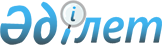 Жоғары және жоғары оқу орнынан кейінгі білім беру мамандықтары бойынша үлгілік оқу жоспарларын бекіту туралы
					
			Күшін жойған
			
			
		
					Қазақстан Республикасы Ішкі істер министрінің 2016 жылғы 22 қаңтардағы № 58 бұйрығы. Қазақстан Республикасының Әділет министрлігінде 2016 жылы 23 ақпанда № 13172 болып тіркелді. Күші жойылды - Қазақстан Республикасы Ішкі істер министрінің 2016 жылғы 22 маусымдағы № 665 бұйрығымен      Ескерту. Күші жойылды - ҚР Ішкі істер министрінің 22.06.2016 № 665 (алғашқы ресми жарияланған күнінен кейін күнтізбелік он күн өткен соң қолданысқа енгізіледі) бұйрығымен.      «Білім туралы» 2007 жылғы 27 шілдедегі Қазақстан Республикасының Заңы 5-1-бабының 6) тармақшасына сәйкес БҰЙЫРАМЫН:



      1. Жоғары және жоғарғы оқу орнынан кейінгі білім беру мамандықтары бойынша үлгілік оқу жоспарлары:



      1) осы бұйрыққа 1-қосымшаға сәйкес 5В103200 – «Азаматтық қорғаныс күштерінің командалық тактикалық» мамандығы бойынша үлгілік оқу жоспары;



      2) осы бұйрыққа 2-қосымшаға сәйкес 5В070300 – «Ақпараттық жүйелер» мамандығы бойынша үлгілік оқу жоспары;



      3) осы бұйрыққа 3-қосымшаға сәйкес 5В090500 – «Әлеуметтік жұмыс» мамандығы бойынша үлгілік оқу жоспары;



      4) осы бұйрыққа 4-қосымшаға сәйкес 5В100100 – «Өрт қауіпсіздігі» мамандығы бойынша үлгілік оқу жоспары;



      5) осы бұйрыққа 5-қосымшаға сәйкес 5В030300 – «Құқық қорғау қызметі» мамандығы бойынша үлгілік оқу жоспары;



      6) осы бұйрыққа 6-қосымшаға сәйкес 5В030300 – «Педагогика және психология» мамандығы бойынша үлгілік оқу жоспары;



      7) осы бұйрыққа 7-қосымшаға сәйкес 5В071900 – «Радиотехника, электроника және телекоммуникация» мамандығы бойынша үлгілік оқу жоспары;



      8) осы бұйрыққа 8-қосымшаға сәйкес 5В103100 – «Төтенше жағдайларда қорғау» мамандығы бойынша үлгілік оқу жоспары;



      9) осы бұйрыққа 9-қосымшаға сәйкес 6М030300 – «Құқық қорғау қызметі» (ғылыми және педагогикалық бағыт) мамандығы бойынша үлгілік оқу жоспары;



      10) осы бұйрыққа 10-қосымшаға сәйкес 6М030300 – «Құқық қорғау қызметі» (бейінді бағыт) мамандығы бойынша үлгілік оқу жоспары;



      11) осы бұйрыққа 11-қосымшаға сәйкес 6D030300 – «Құқық қорғау қызметі» (ғылыми және педагогикалық бағыт) мамандығы бойынша үлгілік оқу жоспары бекітілсін.



      2. Қазақстан Республикасы Ішкі істер министрлігінің Кадр жұмысы департаменті (А.Ү. Әбдіғалиев):



      1) осы бұйрықты Қазақстан Республикасы Әділет министрлігінде мемлекеттік тіркеуді;



      2) осы бұйрықты Қазақстан Республикасы Әділет министрлігінде мемлекеттік тіркегеннен кейін күнтізбелік он күн ішінде оны мерзімді баспа басылымдарында және «Әділет» ақпараттық-құқықтық жүйесінде ресми жариялауға жолдауды;



      3) осы бұйрықты Қазақстан Республикасы Әділет министрлігінде мемлекеттік тіркегеннен кейін күнтізбелік он күн ішінде Қазақстан Республикасы нормативтік құқықтық актілерінің эталондық бақылау банкіне орналастыру үшін «Қазақстан Республикасы Әділет министрлігінің Республикалық құқықтық ақпарат орталығы» шаруашылық жүргізу құқығындағы республикалық мемлекеттік кәсіпорнына жолдауды;



      4) осы бұйрықты Қазақстан Республикасы Ішкі істер министрлігінің интернет-ресурсында орналастыруды;



      5) осы бұйрықты Қазақстан Республикасы Әділет министрлігінде мемлекеттік тіркегеннен кейін он жұмыс күні ішінде осы тармақтың 1), 2), 3) және 4) тармақшаларында көзделген іс-шаралардың орындалуы туралы мәліметтерді Қазақстан Республикасы Ішкі істер министрлігінің Заң департаментіне ұсынуды қамтамасыз етсін.



      3. Осы бұйрықтың орындалуын бақылау Қазақстан Республикасы Ішкі істер министрінің бірінші орынбасары полиция генерал-лейтенанты М.Ғ. Демеуовке жүктелсін.



      4. Осы бұйрық алғашқы ресми жарияланған күнінен кейін күнтізбелік он күн өткен соң қолданысқа енгізіледі.      Министр

      полиция генерал-полковнигі                 Қ. Қасымов      «Келісілді»

      Қазақстан Республикасының

      Білім және ғылым министрі

      _______________ А. Сәрінжіпов

      2016 жылғы 25 қаңтар

Қазақстан Республикасы 

Ішкі істер министрінің 

2016 жылғы 22 қаңтардағы

№ 58 бұйрығына     

1-қосымша         

5В103200 – Азаматтық қорғаныстың командалық тактикалық күштері

мамандығы бойынша үлгілік оқу жоспарыОқу мерзімі - 4 жыл

Дәрежесі - 5B103200–«Азаматтық қорғаныстың командалық тактикалық

күштері» мамандығы бойынша әскери іс және қауіпсіздік бакалавры

Қазақстан Республикасы 

Ішкі істер министрінің 

2016 жылғы 22 қаңтардағы

№ 58 бұйрығына     

2-қосымша         

5В070300 - Ақпараттық жүйелер мамандығы бойынша

үлгілік оқу жоспарыОқу мерзімі – 4 жыл

Дәрежесі: – 5В070300 – «Ақпараттық жүйелер»

мамандығы бойынша техника және технологиялар бакалавры

Қазақстан Республикасы 

Ішкі істер министрінің 

2016 жылғы 22 қаңтардағы

№ 58 бұйрығына     

3-қосымша         

5В090500 - Әлеуметтік жұмыс мамандығы бойынша

үлгілік оқу жоспарыОқу мерзімі: 4 жыл

Дәрежесі: 5В090500-«Әлеуметтік жұмыс» мамандығы бойынша қызмет

көрсету саласының бакалавры

Қазақстан Республикасы 

Ішкі істер министрінің 

2016 жылғы 22 қаңтардағы

№ 58 бұйрығына     

4-қосымша         

5B100100 - Өрт қауіпсіздігі мамандығы бойынша

үлгілік оқу жоспарыОқу мерзімі - 4 жыл

Дәрежесі: 5В100100 – «Өрт қауіпсіздігі» мамандығы бойынша әскери

іс және қауіпсіздік бакалавры

Қазақстан Республикасы 

Ішкі істер министрінің 

2016 жылғы 22 қаңтардағы

№ 58 бұйрығына     

5-қосымша         

5В030300 – «Құқық қорғау қызметі» мамандығы бойынша

үлгілік оқу жоспарыОқу мерзімі – 4 жыл

Дәрежесі – 5В030300 – «Құқық қорғау қызметі»

мамандығы бойынша құқық бакалавры

Қазақстан Республикасы 

Ішкі істер министрінің 

2016 жылғы 22 қаңтардағы

№ 58 бұйрығына     

6-қосымша         

5В010300 - Педагогика және психология мамандығы бойынша

үлгілік оқу жоспарыОқу мерзімі: 4 жыл

Дәрежесі: 5В010300 – «Педагогика және психология»

мамандығы бойынша білім бакалавры

Қазақстан Республикасы 

Ішкі істер министрінің 

2016 жылғы 22 қаңтардағы

№ 58 бұйрығына     

7-қосымша         

Үлгілік оқу жоспары

5В071900 - Радиотехника, электроника және телекоммуникациялар

мамандығы бойынша үлгілік оқу жоспарыОқу мерзімі – 4 жыл

Дәрежесі: – 5В071900 – «Радиотехника, электроника және

телекоммуникациялар» мамандығы бойынша техника және

технологиялар бакалавры

Қазақстан Республикасы 

Ішкі істер министрінің 

2016 жылғы 22 қаңтардағы

№ 58 бұйрығына     

8-қосымша         

5В103100 – Төтенше жағдайларда қорғау

мамандығы бойынша үлгілік оқу жоспарыОқу мерзімі - 4 жыл

Дәрежесі – «5В103100 – Төтенше жағдайларда қорғау» мамандығы бойынша

әскери ісі және қауіпсіздік бакалавры

Қазақстан Республикасы 

Ішкі істер министрінің 

2016 жылғы 22 қаңтардағы

№ 58 бұйрығына     

9-қосымша         

6M030300 – «Құқық қорғау қызметі» мамандығы бойынша

үлгілік оқу жоспары

(ғылыми және педагогикалық бағыт)Оқу мерзімі - 2 жыл

Дәрежесі: 6М030300 – «Құқық қорғау қызметі»

мамандығы бойынша заң ғылымдарының магистрі 

Қазақстан Республикасы 

Ішкі істер министрінің 

2016 жылғы 22 қаңтардағы

№ 58 бұйрығына     

10-қосымша        

6M030300 – «Құқық қорғау қызметі» мамандығы бойынша

үлгілік оқу жоспары

(бейінді бағыт)Оқу мерзімі - 1 жыл

Дәрежесі: 6М030300 – «Құқық қорғау қызметі»

мамандығы бойынша құқық магистрі

Қазақстан Республикасы 

Ішкі істер министрінің 

2016 жылғы 22 қаңтардағы

№ 58 бұйрығына     

11-қосымша        

6D030300 – «Құқық қорғау қызметі» мамандығы бойынша

үлгілік оқу жоспары

(ғылыми және педагогикалық бағыт)Оқу мерзімі - 3 жыл

Дәрежесі: 6D030300 – «Құқық қорғау қызметі»

мамандығы бойынша (PhD) философия докторы
					© 2012. Қазақстан Республикасы Әділет министрлігінің «Қазақстан Республикасының Заңнама және құқықтық ақпарат институты» ШЖҚ РМК
				Пәндер циклыПәндер кодыПәндер кодыПәндер кодыПәндер атауы Кредиттер саны (сағат)СеместрБақылау нысаны12223456ЖБПЖалпы білім беру пәндеріЖалпы білім беру пәндеріЖалпы білім беру пәндеріЖалпы білім беру пәндері33МКМіндетті компонентМіндетті компонентМіндетті компонентМіндетті компонент33KТ 1101KТ 1101KТ 1101Қазақстан тарихы32емтиханInf 1102Inf 1102Inf 1102Информатика 32емтиханAle 1104Ale 1104Ale 1104Әлеуметтану21емтиханTKN 1103TKN 1103TKN 1103Тіршілік қауіпсіздігі негіздері21емтиханETD 1105ETD 1105ETD 1105Экология және тұрақты даму 21емтиханK(O)T 1204K(O)T 1204K(O)T 1204Қазақ (орыс) тілі61-2емтиханETN 2107ETN 2107ETN 2107Экономикалық теория негіздері 23емтиханSht 2403Sht 2403Sht 2403Шет тілі63-4емтиханKN 2109KN 2109KN 2109Құқық негіздері24емтиханSaya 2110Saya 2110Saya 2110Саясаттану24емтиханFil 2402Fil 2402Fil 2402Философия 34емтиханТКТаңдау бойынша компонентТаңдау бойынша компонентТаңдау бойынша компонентТаңдау бойынша компонентБПБазалық пәндер Базалық пәндер Базалық пәндер Базалық пәндер 64МКМіндетті компонентМіндетті компонентМіндетті компонентМіндетті компонент20IG 1201IG 1201IG 1201Инженерлік графика 21емтиханHIM 1201HIM 1201HIM 1201Химия21емтиханMat (I) 1203Mat (I) 1203Mat (I) 1203Математика I31емтиханMat (II) 1204Mat (II) 1204Mat (II) 1204Математика II32емтиханFiz (I) 1205Fiz (I) 1205Fiz (I) 1205Физика I32емтиханFiz (II) 1206Fiz (II) 1206Fiz (II) 1206Физика II33емтиханKK(O)T 3207KK(O)T 3207KK(O)T 3207Кәсіби қазақ (орыс) тілі25емтиханKBShT 3208KBShT 3208KBShT 3208Кәсіби – бағытталған шет тілі25емтиханТКТаңдау бойынша компонент Таңдау бойынша компонент Таңдау бойынша компонент Таңдау бойынша компонент 44БПБейінді пәндерБейінді пәндерБейінді пәндерБейінді пәндер32МКМіндетті компонентМіндетті компонентМіндетті компонентМіндетті компонент5AKYJ 3301AKYJ 3301AKYJ 3301Азаматтық қорғанысты ұйымдастыру және жүргізу55,6емтиханТКТаңдау бойынша компонент Таңдау бойынша компонент Таңдау бойынша компонент Таңдау бойынша компонент 27БАРЛЫҒЫБАРЛЫҒЫБАРЛЫҒЫ129ОҚТОқытудың қосымша түрлері Оқытудың қосымша түрлері Оқытудың қосымша түрлері Оқытудың қосымша түрлері МКМіндетті компонентМіндетті компонентМіндетті компонентМіндетті компонентКәсіби практикаКәсіби практикаКәсіби практикаКәсіби практика6* - кем емес6* - кем емесОқуОқуесепӨндірістікӨндірістікесепДипломалдыДипломалдыесепДШДене шынықтыру Дене шынықтыру Дене шынықтыру Дене шынықтыру 8ТКТаңдау компоненті Таңдау компоненті Таңдау компоненті Таңдау компоненті ҚАҚорытынды аттестаттау Қорытынды аттестаттау Қорытынды аттестаттау Қорытынды аттестаттау 3Мамандық бойынша мемлекеттік емтихан Мамандық бойынша мемлекеттік емтихан Мамандық бойынша мемлекеттік емтихан Мамандық бойынша мемлекеттік емтихан 18Дипломдық жұмысын жазу және қорғау Дипломдық жұмысын жазу және қорғау Дипломдық жұмысын жазу және қорғау Дипломдық жұмысын жазу және қорғау 28БАРЛЫҒЫ:БАРЛЫҒЫ:БАРЛЫҒЫ:БАРЛЫҒЫ:БАРЛЫҒЫ:146 – кем емес 146 – кем емес Е С К Е Р Т У:

1) Оқу жоспарының әрбір пәніне әріптік символдардан (латын алфавитінің үш немесе төрт бас әріптері) және сандық (төрт таңбалы, мұнда бірінші сандық белгі оқыту курсын, екіншісі осы оқу пәні кіретін циклды, ал үшінші және төртінші сандық белгілер мамандық циклы шеңберіндегі осы пәннің реттік нөмерін көрсетеді) мәннен тұратын тиісті кодты беруді көздейтін пәндерді кодтаудың бірыңғай жүйесі пайдаланылады.

2)* Кредиттерді практика түрлеріне байланысты 6 кредиттен кем емес мөлшерде ЖОО дербес бөледі.

3) Жоғары білім берудің білім беру бағдарламаларын іске асыру кезінде жоғары оқу орны: 

- пәнді оқытуды білім беру бағдарламасын игерудің логикасын бұзбай бір семестрден екінші семестрге ауыстыруға;

- міндетті компонент пәндерінің көлемін оқытудың қосымша түрлері есебінен ұлғайтуға;

- пререквизиттерді есепке ала отырып практикаларды өткізу мерзімін дербес белгілеуге құқылы. Е С К Е Р Т У:

1) Оқу жоспарының әрбір пәніне әріптік символдардан (латын алфавитінің үш немесе төрт бас әріптері) және сандық (төрт таңбалы, мұнда бірінші сандық белгі оқыту курсын, екіншісі осы оқу пәні кіретін циклды, ал үшінші және төртінші сандық белгілер мамандық циклы шеңберіндегі осы пәннің реттік нөмерін көрсетеді) мәннен тұратын тиісті кодты беруді көздейтін пәндерді кодтаудың бірыңғай жүйесі пайдаланылады.

2)* Кредиттерді практика түрлеріне байланысты 6 кредиттен кем емес мөлшерде ЖОО дербес бөледі.

3) Жоғары білім берудің білім беру бағдарламаларын іске асыру кезінде жоғары оқу орны: 

- пәнді оқытуды білім беру бағдарламасын игерудің логикасын бұзбай бір семестрден екінші семестрге ауыстыруға;

- міндетті компонент пәндерінің көлемін оқытудың қосымша түрлері есебінен ұлғайтуға;

- пререквизиттерді есепке ала отырып практикаларды өткізу мерзімін дербес белгілеуге құқылы. Е С К Е Р Т У:

1) Оқу жоспарының әрбір пәніне әріптік символдардан (латын алфавитінің үш немесе төрт бас әріптері) және сандық (төрт таңбалы, мұнда бірінші сандық белгі оқыту курсын, екіншісі осы оқу пәні кіретін циклды, ал үшінші және төртінші сандық белгілер мамандық циклы шеңберіндегі осы пәннің реттік нөмерін көрсетеді) мәннен тұратын тиісті кодты беруді көздейтін пәндерді кодтаудың бірыңғай жүйесі пайдаланылады.

2)* Кредиттерді практика түрлеріне байланысты 6 кредиттен кем емес мөлшерде ЖОО дербес бөледі.

3) Жоғары білім берудің білім беру бағдарламаларын іске асыру кезінде жоғары оқу орны: 

- пәнді оқытуды білім беру бағдарламасын игерудің логикасын бұзбай бір семестрден екінші семестрге ауыстыруға;

- міндетті компонент пәндерінің көлемін оқытудың қосымша түрлері есебінен ұлғайтуға;

- пререквизиттерді есепке ала отырып практикаларды өткізу мерзімін дербес белгілеуге құқылы. Е С К Е Р Т У:

1) Оқу жоспарының әрбір пәніне әріптік символдардан (латын алфавитінің үш немесе төрт бас әріптері) және сандық (төрт таңбалы, мұнда бірінші сандық белгі оқыту курсын, екіншісі осы оқу пәні кіретін циклды, ал үшінші және төртінші сандық белгілер мамандық циклы шеңберіндегі осы пәннің реттік нөмерін көрсетеді) мәннен тұратын тиісті кодты беруді көздейтін пәндерді кодтаудың бірыңғай жүйесі пайдаланылады.

2)* Кредиттерді практика түрлеріне байланысты 6 кредиттен кем емес мөлшерде ЖОО дербес бөледі.

3) Жоғары білім берудің білім беру бағдарламаларын іске асыру кезінде жоғары оқу орны: 

- пәнді оқытуды білім беру бағдарламасын игерудің логикасын бұзбай бір семестрден екінші семестрге ауыстыруға;

- міндетті компонент пәндерінің көлемін оқытудың қосымша түрлері есебінен ұлғайтуға;

- пререквизиттерді есепке ала отырып практикаларды өткізу мерзімін дербес белгілеуге құқылы. Е С К Е Р Т У:

1) Оқу жоспарының әрбір пәніне әріптік символдардан (латын алфавитінің үш немесе төрт бас әріптері) және сандық (төрт таңбалы, мұнда бірінші сандық белгі оқыту курсын, екіншісі осы оқу пәні кіретін циклды, ал үшінші және төртінші сандық белгілер мамандық циклы шеңберіндегі осы пәннің реттік нөмерін көрсетеді) мәннен тұратын тиісті кодты беруді көздейтін пәндерді кодтаудың бірыңғай жүйесі пайдаланылады.

2)* Кредиттерді практика түрлеріне байланысты 6 кредиттен кем емес мөлшерде ЖОО дербес бөледі.

3) Жоғары білім берудің білім беру бағдарламаларын іске асыру кезінде жоғары оқу орны: 

- пәнді оқытуды білім беру бағдарламасын игерудің логикасын бұзбай бір семестрден екінші семестрге ауыстыруға;

- міндетті компонент пәндерінің көлемін оқытудың қосымша түрлері есебінен ұлғайтуға;

- пререквизиттерді есепке ала отырып практикаларды өткізу мерзімін дербес белгілеуге құқылы. Е С К Е Р Т У:

1) Оқу жоспарының әрбір пәніне әріптік символдардан (латын алфавитінің үш немесе төрт бас әріптері) және сандық (төрт таңбалы, мұнда бірінші сандық белгі оқыту курсын, екіншісі осы оқу пәні кіретін циклды, ал үшінші және төртінші сандық белгілер мамандық циклы шеңберіндегі осы пәннің реттік нөмерін көрсетеді) мәннен тұратын тиісті кодты беруді көздейтін пәндерді кодтаудың бірыңғай жүйесі пайдаланылады.

2)* Кредиттерді практика түрлеріне байланысты 6 кредиттен кем емес мөлшерде ЖОО дербес бөледі.

3) Жоғары білім берудің білім беру бағдарламаларын іске асыру кезінде жоғары оқу орны: 

- пәнді оқытуды білім беру бағдарламасын игерудің логикасын бұзбай бір семестрден екінші семестрге ауыстыруға;

- міндетті компонент пәндерінің көлемін оқытудың қосымша түрлері есебінен ұлғайтуға;

- пререквизиттерді есепке ала отырып практикаларды өткізу мерзімін дербес белгілеуге құқылы. Е С К Е Р Т У:

1) Оқу жоспарының әрбір пәніне әріптік символдардан (латын алфавитінің үш немесе төрт бас әріптері) және сандық (төрт таңбалы, мұнда бірінші сандық белгі оқыту курсын, екіншісі осы оқу пәні кіретін циклды, ал үшінші және төртінші сандық белгілер мамандық циклы шеңберіндегі осы пәннің реттік нөмерін көрсетеді) мәннен тұратын тиісті кодты беруді көздейтін пәндерді кодтаудың бірыңғай жүйесі пайдаланылады.

2)* Кредиттерді практика түрлеріне байланысты 6 кредиттен кем емес мөлшерде ЖОО дербес бөледі.

3) Жоғары білім берудің білім беру бағдарламаларын іске асыру кезінде жоғары оқу орны: 

- пәнді оқытуды білім беру бағдарламасын игерудің логикасын бұзбай бір семестрден екінші семестрге ауыстыруға;

- міндетті компонент пәндерінің көлемін оқытудың қосымша түрлері есебінен ұлғайтуға;

- пререквизиттерді есепке ала отырып практикаларды өткізу мерзімін дербес белгілеуге құқылы. Е С К Е Р Т У:

1) Оқу жоспарының әрбір пәніне әріптік символдардан (латын алфавитінің үш немесе төрт бас әріптері) және сандық (төрт таңбалы, мұнда бірінші сандық белгі оқыту курсын, екіншісі осы оқу пәні кіретін циклды, ал үшінші және төртінші сандық белгілер мамандық циклы шеңберіндегі осы пәннің реттік нөмерін көрсетеді) мәннен тұратын тиісті кодты беруді көздейтін пәндерді кодтаудың бірыңғай жүйесі пайдаланылады.

2)* Кредиттерді практика түрлеріне байланысты 6 кредиттен кем емес мөлшерде ЖОО дербес бөледі.

3) Жоғары білім берудің білім беру бағдарламаларын іске асыру кезінде жоғары оқу орны: 

- пәнді оқытуды білім беру бағдарламасын игерудің логикасын бұзбай бір семестрден екінші семестрге ауыстыруға;

- міндетті компонент пәндерінің көлемін оқытудың қосымша түрлері есебінен ұлғайтуға;

- пререквизиттерді есепке ала отырып практикаларды өткізу мерзімін дербес белгілеуге құқылы. Пәндер циклы Пәндер коды Пәндер коды Пәндер атауыКредиттер (сағат) саны СеместрБақылау нысаны1223456ЖББПЖалпы білім беру пәндері Жалпы білім беру пәндері Жалпы білім беру пәндері 33МКМіндетті компонентМіндетті компонентМіндетті компонент31КZKТ1101КZKТ1101Қазақстан тарихы32МЕInf 1102Inf 1102Информатика31емтиханTKN 1113TKN 1113Тіршілік қауіпсіздігі негіздері21емтиханAle 1107Ale 1107Әлеуметтану21емтиханK(О)Т 1106K(О)Т 1106Қазақ (орыс) тілі6 1-2емтиханETN 2107ETN 2107Экономикалық теория негіздері24емтиханShT 1108ShT 1108Шет тілі61-2емтиханKN 2109KN 2109Құқық негіздері 23емтиханSaya 2110Saya 2110Саясаттану24емтиханFil 2111Fil 2111Философия3 4емтиханТКТаңдау бойынша компонентТаңдау бойынша компонентТаңдау бойынша компонентБПБазалық пәндер 64 Базалық пәндер 64 Базалық пәндер 64 Базалық пәндер 64 Базалық пәндер 64 Базалық пәндер 64 МКМіндетті компонент 20 Міндетті компонент 20 Міндетті компонент 20 Міндетті компонент 20 Міндетті компонент 20 Міндетті компонент 20 AG 1201Алгебра және геометрия Алгебра және геометрия 3 1емтиханMТ 1202Математикалық талдау Математикалық талдау 3 2емтиханITMS 2203Ықтималдық теориясы және математикалық статистикаЫқтималдық теориясы және математикалық статистика33емтиханFiz 1204Физика Физика 4 2емтиханADKP 1205Алгоритмдер, деректер құрылымы және бағдарламалау Алгоритмдер, деректер құрылымы және бағдарламалау 31емтиханKBShT 2206Кәсіби – бағытталған шет тіліКәсіби – бағытталған шет тілі2 4емтиханKK(O)T 3207Кәсіби қазақ (орыс) тіліКәсіби қазақ (орыс) тілі2 5емтиханТКТаңдау бойынша компонентТаңдау бойынша компонентТаңдау бойынша компонент44БПБейінді пәндер Бейінді пәндер Бейінді пәндер 32МКМіндетті компонентМіндетті компонентМіндетті компонент5AZhN 1301Ақпараттық жүйелер негіздері Ақпараттық жүйелер негіздері 2 4емтиханAZhMB 2302АЖ-дегі деректер базасы АЖ-дегі деректер базасы 33емтиханТКТаңдау бойынша компонентТаңдау бойынша компонентТаңдау бойынша компонент27Теориялық оқыту қорытындысы: Теориялық оқыту қорытындысы: Теориялық оқыту қорытындысы: Теориялық оқыту қорытындысы: 129ОҚТОқытудың қосымша түрлеріОқытудың қосымша түрлеріОқытудың қосымша түрлеріБПКәсіби практикаКәсіби практикаКәсіби практика6-дан кем емес * 6-дан кем емес * ОқуОқуОқуесепӨндірістік Өндірістік Өндірістік есеп ДипломалдыДипломалдыДипломалдыесепДТДене шынықтыруДене шынықтыруДене шынықтыру16ТКТаңдау бойынша компонент Таңдау бойынша компонент Таңдау бойынша компонент ҚАҚорытынды аттестаттауҚорытынды аттестаттауҚорытынды аттестаттауМамандық бойынша мемлекеттік емтиханМамандық бойынша мемлекеттік емтиханМамандық бойынша мемлекеттік емтихан18Диплом жұмысын (жоба) жазу және қорғауДиплом жұмысын (жоба) жазу және қорғауДиплом жұмысын (жоба) жазу және қорғау28Барлығы:Барлығы:Барлығы:154-тен кем емес154-тен кем емес154-тен кем емесЕ С К Е Р Т У:

1) Оқу жоспарының әрбір пәніне әріптік символдардан (латын алфавитінің үш немесе төрт бас әріптері) және сандық (төрт таңбалы, мұнда бірінші сандық белгі оқыту курсын, екіншісі осы оқу пәні кіретін циклды, ал үшінші және төртінші сандық белгілер мамандық циклы шеңберіндегі осы пәннің реттік номерін көрсетеді) мәннен тұратын тиісті кодты беруді көздейтін пәндерді кодтаудың бірыңғай жүйесі пайдаланылады.

2)* «Техникалық ғылымдар мен технологиялар» тобының мамандықтары бойынша 6-дан 15-ке дейінгі кредиттер;

3) Жоғары білім берудің білім беру бағдарламаларын іске асыру кезінде жоғары оқу орны: 

- пәнді оқытуды білім беру бағдарламасын игерудің логикасын бұзбай бір семестрден екінші семестрге ауыстыруға;

- міндетті компонент пәндерінің көлемін оқытудың қосымша түрлері есебінен ұлғайтуға;

- пререквизиттерді есепке ала отырып практикаларды өткізу мерзімін дербес белгілеуге құқылы. Е С К Е Р Т У:

1) Оқу жоспарының әрбір пәніне әріптік символдардан (латын алфавитінің үш немесе төрт бас әріптері) және сандық (төрт таңбалы, мұнда бірінші сандық белгі оқыту курсын, екіншісі осы оқу пәні кіретін циклды, ал үшінші және төртінші сандық белгілер мамандық циклы шеңберіндегі осы пәннің реттік номерін көрсетеді) мәннен тұратын тиісті кодты беруді көздейтін пәндерді кодтаудың бірыңғай жүйесі пайдаланылады.

2)* «Техникалық ғылымдар мен технологиялар» тобының мамандықтары бойынша 6-дан 15-ке дейінгі кредиттер;

3) Жоғары білім берудің білім беру бағдарламаларын іске асыру кезінде жоғары оқу орны: 

- пәнді оқытуды білім беру бағдарламасын игерудің логикасын бұзбай бір семестрден екінші семестрге ауыстыруға;

- міндетті компонент пәндерінің көлемін оқытудың қосымша түрлері есебінен ұлғайтуға;

- пререквизиттерді есепке ала отырып практикаларды өткізу мерзімін дербес белгілеуге құқылы. Е С К Е Р Т У:

1) Оқу жоспарының әрбір пәніне әріптік символдардан (латын алфавитінің үш немесе төрт бас әріптері) және сандық (төрт таңбалы, мұнда бірінші сандық белгі оқыту курсын, екіншісі осы оқу пәні кіретін циклды, ал үшінші және төртінші сандық белгілер мамандық циклы шеңберіндегі осы пәннің реттік номерін көрсетеді) мәннен тұратын тиісті кодты беруді көздейтін пәндерді кодтаудың бірыңғай жүйесі пайдаланылады.

2)* «Техникалық ғылымдар мен технологиялар» тобының мамандықтары бойынша 6-дан 15-ке дейінгі кредиттер;

3) Жоғары білім берудің білім беру бағдарламаларын іске асыру кезінде жоғары оқу орны: 

- пәнді оқытуды білім беру бағдарламасын игерудің логикасын бұзбай бір семестрден екінші семестрге ауыстыруға;

- міндетті компонент пәндерінің көлемін оқытудың қосымша түрлері есебінен ұлғайтуға;

- пререквизиттерді есепке ала отырып практикаларды өткізу мерзімін дербес белгілеуге құқылы. Е С К Е Р Т У:

1) Оқу жоспарының әрбір пәніне әріптік символдардан (латын алфавитінің үш немесе төрт бас әріптері) және сандық (төрт таңбалы, мұнда бірінші сандық белгі оқыту курсын, екіншісі осы оқу пәні кіретін циклды, ал үшінші және төртінші сандық белгілер мамандық циклы шеңберіндегі осы пәннің реттік номерін көрсетеді) мәннен тұратын тиісті кодты беруді көздейтін пәндерді кодтаудың бірыңғай жүйесі пайдаланылады.

2)* «Техникалық ғылымдар мен технологиялар» тобының мамандықтары бойынша 6-дан 15-ке дейінгі кредиттер;

3) Жоғары білім берудің білім беру бағдарламаларын іске асыру кезінде жоғары оқу орны: 

- пәнді оқытуды білім беру бағдарламасын игерудің логикасын бұзбай бір семестрден екінші семестрге ауыстыруға;

- міндетті компонент пәндерінің көлемін оқытудың қосымша түрлері есебінен ұлғайтуға;

- пререквизиттерді есепке ала отырып практикаларды өткізу мерзімін дербес белгілеуге құқылы. Е С К Е Р Т У:

1) Оқу жоспарының әрбір пәніне әріптік символдардан (латын алфавитінің үш немесе төрт бас әріптері) және сандық (төрт таңбалы, мұнда бірінші сандық белгі оқыту курсын, екіншісі осы оқу пәні кіретін циклды, ал үшінші және төртінші сандық белгілер мамандық циклы шеңберіндегі осы пәннің реттік номерін көрсетеді) мәннен тұратын тиісті кодты беруді көздейтін пәндерді кодтаудың бірыңғай жүйесі пайдаланылады.

2)* «Техникалық ғылымдар мен технологиялар» тобының мамандықтары бойынша 6-дан 15-ке дейінгі кредиттер;

3) Жоғары білім берудің білім беру бағдарламаларын іске асыру кезінде жоғары оқу орны: 

- пәнді оқытуды білім беру бағдарламасын игерудің логикасын бұзбай бір семестрден екінші семестрге ауыстыруға;

- міндетті компонент пәндерінің көлемін оқытудың қосымша түрлері есебінен ұлғайтуға;

- пререквизиттерді есепке ала отырып практикаларды өткізу мерзімін дербес белгілеуге құқылы. Е С К Е Р Т У:

1) Оқу жоспарының әрбір пәніне әріптік символдардан (латын алфавитінің үш немесе төрт бас әріптері) және сандық (төрт таңбалы, мұнда бірінші сандық белгі оқыту курсын, екіншісі осы оқу пәні кіретін циклды, ал үшінші және төртінші сандық белгілер мамандық циклы шеңберіндегі осы пәннің реттік номерін көрсетеді) мәннен тұратын тиісті кодты беруді көздейтін пәндерді кодтаудың бірыңғай жүйесі пайдаланылады.

2)* «Техникалық ғылымдар мен технологиялар» тобының мамандықтары бойынша 6-дан 15-ке дейінгі кредиттер;

3) Жоғары білім берудің білім беру бағдарламаларын іске асыру кезінде жоғары оқу орны: 

- пәнді оқытуды білім беру бағдарламасын игерудің логикасын бұзбай бір семестрден екінші семестрге ауыстыруға;

- міндетті компонент пәндерінің көлемін оқытудың қосымша түрлері есебінен ұлғайтуға;

- пререквизиттерді есепке ала отырып практикаларды өткізу мерзімін дербес белгілеуге құқылы. Е С К Е Р Т У:

1) Оқу жоспарының әрбір пәніне әріптік символдардан (латын алфавитінің үш немесе төрт бас әріптері) және сандық (төрт таңбалы, мұнда бірінші сандық белгі оқыту курсын, екіншісі осы оқу пәні кіретін циклды, ал үшінші және төртінші сандық белгілер мамандық циклы шеңберіндегі осы пәннің реттік номерін көрсетеді) мәннен тұратын тиісті кодты беруді көздейтін пәндерді кодтаудың бірыңғай жүйесі пайдаланылады.

2)* «Техникалық ғылымдар мен технологиялар» тобының мамандықтары бойынша 6-дан 15-ке дейінгі кредиттер;

3) Жоғары білім берудің білім беру бағдарламаларын іске асыру кезінде жоғары оқу орны: 

- пәнді оқытуды білім беру бағдарламасын игерудің логикасын бұзбай бір семестрден екінші семестрге ауыстыруға;

- міндетті компонент пәндерінің көлемін оқытудың қосымша түрлері есебінен ұлғайтуға;

- пререквизиттерді есепке ала отырып практикаларды өткізу мерзімін дербес белгілеуге құқылы. Пән циклы Пән циклы Пәннің коды Пәндердің аталуы Кредит саны Семестр Бақылау нысаны 1123456ЖБП ЖБП Жалпы білім беру пәндері Жалпы білім беру пәндері 33MKMKМіндетті компонентМіндетті компонент33KТ 1101Қазақстан тарихы31Мем.емтиханInf 1102Информатика31емтиханТKN 1103Тіршілік қауіпсіздігі негіздері21емтиханAle 2104Әлеуметтану23емтиханETD 1105Экология және тұрақты даму22емтиханK/OT 1106Қазақ (орыс) тілі61-2емтиханETN 2107Экономикалық теория негіздері23емтиханSht 1108Шет тілі61-2емтиханKN 2109Құқық негіздері23емтиханSaya 1110Саясаттану22емтиханFil 2111Философия33емтиханТП ТП Таңдау бойынша компонентТаңдау бойынша компонентБПБПБазалық пәндерБазалық пәндер64МКМКМіндетті компонентМіндетті компонент20KK(O)T 3201Кәсіби қазақ (орыс) тілі26емтиханKBShT 3203Кәсіби бағытталған шетел тілі26емтиханAZhT 2203Әлеуметтік жұмыс теориясы43емтиханAZhAUВ 3204Әлеуметтік жұмысты ұйымдастыру, басқару және әкімшілік ету36емтиханAMN 1205Әлеуметтік медицина негіздері32емтиханAZhKК 3206Әлеуметтік жұмысты құқықтық қамтамасыз ету35емтиханZhAP 2207Жалпы және әлеуметтік психология33емтиханТК ТК Таңдау бойынша компонентТаңдау бойынша компонент44БП БП Бейіндік пәндер Бейіндік пәндер 32МК МК Міндетті компонентМіндетті компонент5AZhAT 2301Әлеуметтік жұмыстың әдістері мен технологиясы34емтиханAZhAK 3302Әлеуметтік жұмыстағы әлеуметтік қызметтер 25емтиханТКТКТаңдау бойынша компонентТаңдау бойынша компонент27Барлығы: Барлығы: Барлығы: Барлығы: 129ОҚТОқытудың қосымша түрлеріОқытудың қосымша түрлеріОқытудың қосымша түрлеріБПКәсіби практикаКәсіби практикаКәсіби практика6*-дан кем емес 6*-дан кем емес Оқу Оқу Оқу есепӨндірістік Өндірістік Өндірістік есепДимломалды Димломалды Димломалды есепДШДене шынықтыруДене шынықтыруДене шынықтыру16 ТКТаңдау бойынша компонентТаңдау бойынша компонентТаңдау бойынша компонентҚАҚорытынды аттестаттауҚорытынды аттестаттауҚорытынды аттестаттау3 Мамандық бойынша мемлекеттік емтихан Мамандық бойынша мемлекеттік емтихан Мамандық бойынша мемлекеттік емтихан 18Диплом жұмысын (жоба) жазу және қорғау Диплом жұмысын (жоба) жазу және қорғау Диплом жұмысын (жоба) жазу және қорғау 28Е С К Е Р Т У:

1) Оқу жоспарының әрбір пәніне әріптік символдардан (латын алфавитінің үш немесе төрт бас әріптері) және сандық (төрт таңбалы, мұнда бірінші сандық белгі оқыту курсын, екіншісі осы оқу пәні кіретін циклды, ал үшінші және төртінші сандық белгілер мамандық циклы шеңберіндегі осы пәннің реттік номерін көрсетеді) мәннен тұратын тиісті кодты беруді көздейтін пәндерді кодтаудың бірыңғай жүйесі пайдаланылады.

2)* Кредиттерді практика түрлеріне байланысты 6 кредиттен кем емес мөлшерде ЖОО дербес бөледі.

3) Жоғары білім берудің білім беру бағдарламаларын іске асыру кезінде жоғары оқу орны: 

- пәнді оқытуды білім беру бағдарламасын игерудің логикасын бұзбай бір семестрден екінші семестрге ауыстыруға;

- міндетті компонент пәндерінің көлемін оқытудың қосымша түрлері есебінен ұлғайтуға;

- пререквизиттерді есепке ала отырып практикаларды өткізу мерзімін дербес белгілеуге құқылы. Е С К Е Р Т У:

1) Оқу жоспарының әрбір пәніне әріптік символдардан (латын алфавитінің үш немесе төрт бас әріптері) және сандық (төрт таңбалы, мұнда бірінші сандық белгі оқыту курсын, екіншісі осы оқу пәні кіретін циклды, ал үшінші және төртінші сандық белгілер мамандық циклы шеңберіндегі осы пәннің реттік номерін көрсетеді) мәннен тұратын тиісті кодты беруді көздейтін пәндерді кодтаудың бірыңғай жүйесі пайдаланылады.

2)* Кредиттерді практика түрлеріне байланысты 6 кредиттен кем емес мөлшерде ЖОО дербес бөледі.

3) Жоғары білім берудің білім беру бағдарламаларын іске асыру кезінде жоғары оқу орны: 

- пәнді оқытуды білім беру бағдарламасын игерудің логикасын бұзбай бір семестрден екінші семестрге ауыстыруға;

- міндетті компонент пәндерінің көлемін оқытудың қосымша түрлері есебінен ұлғайтуға;

- пререквизиттерді есепке ала отырып практикаларды өткізу мерзімін дербес белгілеуге құқылы. Е С К Е Р Т У:

1) Оқу жоспарының әрбір пәніне әріптік символдардан (латын алфавитінің үш немесе төрт бас әріптері) және сандық (төрт таңбалы, мұнда бірінші сандық белгі оқыту курсын, екіншісі осы оқу пәні кіретін циклды, ал үшінші және төртінші сандық белгілер мамандық циклы шеңберіндегі осы пәннің реттік номерін көрсетеді) мәннен тұратын тиісті кодты беруді көздейтін пәндерді кодтаудың бірыңғай жүйесі пайдаланылады.

2)* Кредиттерді практика түрлеріне байланысты 6 кредиттен кем емес мөлшерде ЖОО дербес бөледі.

3) Жоғары білім берудің білім беру бағдарламаларын іске асыру кезінде жоғары оқу орны: 

- пәнді оқытуды білім беру бағдарламасын игерудің логикасын бұзбай бір семестрден екінші семестрге ауыстыруға;

- міндетті компонент пәндерінің көлемін оқытудың қосымша түрлері есебінен ұлғайтуға;

- пререквизиттерді есепке ала отырып практикаларды өткізу мерзімін дербес белгілеуге құқылы. Е С К Е Р Т У:

1) Оқу жоспарының әрбір пәніне әріптік символдардан (латын алфавитінің үш немесе төрт бас әріптері) және сандық (төрт таңбалы, мұнда бірінші сандық белгі оқыту курсын, екіншісі осы оқу пәні кіретін циклды, ал үшінші және төртінші сандық белгілер мамандық циклы шеңберіндегі осы пәннің реттік номерін көрсетеді) мәннен тұратын тиісті кодты беруді көздейтін пәндерді кодтаудың бірыңғай жүйесі пайдаланылады.

2)* Кредиттерді практика түрлеріне байланысты 6 кредиттен кем емес мөлшерде ЖОО дербес бөледі.

3) Жоғары білім берудің білім беру бағдарламаларын іске асыру кезінде жоғары оқу орны: 

- пәнді оқытуды білім беру бағдарламасын игерудің логикасын бұзбай бір семестрден екінші семестрге ауыстыруға;

- міндетті компонент пәндерінің көлемін оқытудың қосымша түрлері есебінен ұлғайтуға;

- пререквизиттерді есепке ала отырып практикаларды өткізу мерзімін дербес белгілеуге құқылы. Е С К Е Р Т У:

1) Оқу жоспарының әрбір пәніне әріптік символдардан (латын алфавитінің үш немесе төрт бас әріптері) және сандық (төрт таңбалы, мұнда бірінші сандық белгі оқыту курсын, екіншісі осы оқу пәні кіретін циклды, ал үшінші және төртінші сандық белгілер мамандық циклы шеңберіндегі осы пәннің реттік номерін көрсетеді) мәннен тұратын тиісті кодты беруді көздейтін пәндерді кодтаудың бірыңғай жүйесі пайдаланылады.

2)* Кредиттерді практика түрлеріне байланысты 6 кредиттен кем емес мөлшерде ЖОО дербес бөледі.

3) Жоғары білім берудің білім беру бағдарламаларын іске асыру кезінде жоғары оқу орны: 

- пәнді оқытуды білім беру бағдарламасын игерудің логикасын бұзбай бір семестрден екінші семестрге ауыстыруға;

- міндетті компонент пәндерінің көлемін оқытудың қосымша түрлері есебінен ұлғайтуға;

- пререквизиттерді есепке ала отырып практикаларды өткізу мерзімін дербес белгілеуге құқылы. Е С К Е Р Т У:

1) Оқу жоспарының әрбір пәніне әріптік символдардан (латын алфавитінің үш немесе төрт бас әріптері) және сандық (төрт таңбалы, мұнда бірінші сандық белгі оқыту курсын, екіншісі осы оқу пәні кіретін циклды, ал үшінші және төртінші сандық белгілер мамандық циклы шеңберіндегі осы пәннің реттік номерін көрсетеді) мәннен тұратын тиісті кодты беруді көздейтін пәндерді кодтаудың бірыңғай жүйесі пайдаланылады.

2)* Кредиттерді практика түрлеріне байланысты 6 кредиттен кем емес мөлшерде ЖОО дербес бөледі.

3) Жоғары білім берудің білім беру бағдарламаларын іске асыру кезінде жоғары оқу орны: 

- пәнді оқытуды білім беру бағдарламасын игерудің логикасын бұзбай бір семестрден екінші семестрге ауыстыруға;

- міндетті компонент пәндерінің көлемін оқытудың қосымша түрлері есебінен ұлғайтуға;

- пререквизиттерді есепке ала отырып практикаларды өткізу мерзімін дербес белгілеуге құқылы. Е С К Е Р Т У:

1) Оқу жоспарының әрбір пәніне әріптік символдардан (латын алфавитінің үш немесе төрт бас әріптері) және сандық (төрт таңбалы, мұнда бірінші сандық белгі оқыту курсын, екіншісі осы оқу пәні кіретін циклды, ал үшінші және төртінші сандық белгілер мамандық циклы шеңберіндегі осы пәннің реттік номерін көрсетеді) мәннен тұратын тиісті кодты беруді көздейтін пәндерді кодтаудың бірыңғай жүйесі пайдаланылады.

2)* Кредиттерді практика түрлеріне байланысты 6 кредиттен кем емес мөлшерде ЖОО дербес бөледі.

3) Жоғары білім берудің білім беру бағдарламаларын іске асыру кезінде жоғары оқу орны: 

- пәнді оқытуды білім беру бағдарламасын игерудің логикасын бұзбай бір семестрден екінші семестрге ауыстыруға;

- міндетті компонент пәндерінің көлемін оқытудың қосымша түрлері есебінен ұлғайтуға;

- пререквизиттерді есепке ала отырып практикаларды өткізу мерзімін дербес белгілеуге құқылы. Пән циклыПәннің кодыПәндердің аталуыКредит саныСеместрБақылау нысаны123456ЖБПЖалпы білім беру пәндеріЖалпы білім беру пәндері33МКМіндетті компонентМіндетті компонент33KT 1101Қазақстан тарихы31Мемл. емтиханInf 1102Информатика31емтиханTKN 1103Tіршілік қауіпсіздігі негіздері21емтиханAle 1104Әлеуметтану21емтиханETD 1105Экология және тұрақты даму21емтиханK(O)T 1106Қазақ (орыс) тілі61-2емтиханETN 2107Экономикалық теория негіздері23емтиханSht 2108Шет тілі63-4емтиханKN 2109Құқық негіздері24емтиханSaya 2110Саясаттану24емтиханFil 2111Философия 34емтиханТКТаңдау бойынша компонентТаңдау бойынша компонентБПБазалық пәндерБазалық пәндер64МКМіндетті компонентМіндетті компонент20IG 1201Инженерлік графика21Курс жұмысыHim 1202Химия21емтиханMat(I) 1203Математика I31емтиханMat(II) 1204Математика II32емтиханFiz (I) 1205Физика I32емтиханFiz (II) 2206Физика II33емтиханKK(O)T 3207Кәсіби қазақ (орыс) тілі25емтиханKBShT 3208Кәсіби бағытталған шет тілі25емтиханТКТаңдау бойынша компонентТаңдау бойынша компонент44БПБейінді пәндерБейінді пәндер32МКМіндетті компонентМіндетті компонент5OTN 3301Өрт тактикасының негіздері55-6ТКТаңдау бойынша компонентТаңдау бойынша компонент27Теориялық оқыту қорытындысы129ОҚТ Оқытудың қосымша түрлеріОқытудың қосымша түрлеріМКМіндетті компонентМіндетті компонентKПКәсіптік практикаКәсіптік практика6*-дан кем емес6*-дан кем емесОқуОқуесепӨндірістікӨндірістікесепДипломалдыДипломалдыесепДШДене шынықтыруДене шынықтыру16ТКТаңдау бойынша компонентТаңдау бойынша компонентҚАҚорытынды аттестаттауҚорытынды аттестаттау3Мамандық бойынша мемлекеттік емтиханМамандық бойынша мемлекеттік емтихан18Диплом жұмысын (жоба) жазу және қорғауДиплом жұмысын (жоба) жазу және қорғау28БАРЛЫҒЫ:154-тен кем емес154-тен кем емесЕ С К Е Р Т У:

1) Оқу жоспарының әрбір пәніне әріптік символдардан (латын алфавитінің үш немесе төрт бас әріптері) және сандық (төрт таңбалы, мұнда бірінші сандық белгі оқыту курсын, екіншісі осы оқу пәні кіретін циклды, ал үшінші және төртінші сандық белгілер мамандық циклы шеңберіндегі осы пәннің реттік номерін көрсетеді) мәннен тұратын тиісті кодты беруді көздейтін пәндерді кодтаудың бірыңғай жүйесі пайдаланылады.

2)* Кредиттерді практика түрлеріне байланысты 6 кредиттен кем емес мөлшерде ЖОО дербес бөледі.

3) Жоғары білім берудің білім беру бағдарламаларын іске асыру кезінде жоғары оқу орны: 

- пәнді оқытуды білім беру бағдарламасын игерудің логикасын бұзбай бір семестрден екінші семестрге ауыстыруға;

- міндетті компонент пәндерінің көлемін оқытудың қосымша түрлері есебінен ұлғайтуға;

- пререквизиттерді есепке ала отырып практикаларды өткізу мерзімін дербес белгілеуге құқылы. Е С К Е Р Т У:

1) Оқу жоспарының әрбір пәніне әріптік символдардан (латын алфавитінің үш немесе төрт бас әріптері) және сандық (төрт таңбалы, мұнда бірінші сандық белгі оқыту курсын, екіншісі осы оқу пәні кіретін циклды, ал үшінші және төртінші сандық белгілер мамандық циклы шеңберіндегі осы пәннің реттік номерін көрсетеді) мәннен тұратын тиісті кодты беруді көздейтін пәндерді кодтаудың бірыңғай жүйесі пайдаланылады.

2)* Кредиттерді практика түрлеріне байланысты 6 кредиттен кем емес мөлшерде ЖОО дербес бөледі.

3) Жоғары білім берудің білім беру бағдарламаларын іске асыру кезінде жоғары оқу орны: 

- пәнді оқытуды білім беру бағдарламасын игерудің логикасын бұзбай бір семестрден екінші семестрге ауыстыруға;

- міндетті компонент пәндерінің көлемін оқытудың қосымша түрлері есебінен ұлғайтуға;

- пререквизиттерді есепке ала отырып практикаларды өткізу мерзімін дербес белгілеуге құқылы. Е С К Е Р Т У:

1) Оқу жоспарының әрбір пәніне әріптік символдардан (латын алфавитінің үш немесе төрт бас әріптері) және сандық (төрт таңбалы, мұнда бірінші сандық белгі оқыту курсын, екіншісі осы оқу пәні кіретін циклды, ал үшінші және төртінші сандық белгілер мамандық циклы шеңберіндегі осы пәннің реттік номерін көрсетеді) мәннен тұратын тиісті кодты беруді көздейтін пәндерді кодтаудың бірыңғай жүйесі пайдаланылады.

2)* Кредиттерді практика түрлеріне байланысты 6 кредиттен кем емес мөлшерде ЖОО дербес бөледі.

3) Жоғары білім берудің білім беру бағдарламаларын іске асыру кезінде жоғары оқу орны: 

- пәнді оқытуды білім беру бағдарламасын игерудің логикасын бұзбай бір семестрден екінші семестрге ауыстыруға;

- міндетті компонент пәндерінің көлемін оқытудың қосымша түрлері есебінен ұлғайтуға;

- пререквизиттерді есепке ала отырып практикаларды өткізу мерзімін дербес белгілеуге құқылы. Е С К Е Р Т У:

1) Оқу жоспарының әрбір пәніне әріптік символдардан (латын алфавитінің үш немесе төрт бас әріптері) және сандық (төрт таңбалы, мұнда бірінші сандық белгі оқыту курсын, екіншісі осы оқу пәні кіретін циклды, ал үшінші және төртінші сандық белгілер мамандық циклы шеңберіндегі осы пәннің реттік номерін көрсетеді) мәннен тұратын тиісті кодты беруді көздейтін пәндерді кодтаудың бірыңғай жүйесі пайдаланылады.

2)* Кредиттерді практика түрлеріне байланысты 6 кредиттен кем емес мөлшерде ЖОО дербес бөледі.

3) Жоғары білім берудің білім беру бағдарламаларын іске асыру кезінде жоғары оқу орны: 

- пәнді оқытуды білім беру бағдарламасын игерудің логикасын бұзбай бір семестрден екінші семестрге ауыстыруға;

- міндетті компонент пәндерінің көлемін оқытудың қосымша түрлері есебінен ұлғайтуға;

- пререквизиттерді есепке ала отырып практикаларды өткізу мерзімін дербес белгілеуге құқылы. Е С К Е Р Т У:

1) Оқу жоспарының әрбір пәніне әріптік символдардан (латын алфавитінің үш немесе төрт бас әріптері) және сандық (төрт таңбалы, мұнда бірінші сандық белгі оқыту курсын, екіншісі осы оқу пәні кіретін циклды, ал үшінші және төртінші сандық белгілер мамандық циклы шеңберіндегі осы пәннің реттік номерін көрсетеді) мәннен тұратын тиісті кодты беруді көздейтін пәндерді кодтаудың бірыңғай жүйесі пайдаланылады.

2)* Кредиттерді практика түрлеріне байланысты 6 кредиттен кем емес мөлшерде ЖОО дербес бөледі.

3) Жоғары білім берудің білім беру бағдарламаларын іске асыру кезінде жоғары оқу орны: 

- пәнді оқытуды білім беру бағдарламасын игерудің логикасын бұзбай бір семестрден екінші семестрге ауыстыруға;

- міндетті компонент пәндерінің көлемін оқытудың қосымша түрлері есебінен ұлғайтуға;

- пререквизиттерді есепке ала отырып практикаларды өткізу мерзімін дербес белгілеуге құқылы. Е С К Е Р Т У:

1) Оқу жоспарының әрбір пәніне әріптік символдардан (латын алфавитінің үш немесе төрт бас әріптері) және сандық (төрт таңбалы, мұнда бірінші сандық белгі оқыту курсын, екіншісі осы оқу пәні кіретін циклды, ал үшінші және төртінші сандық белгілер мамандық циклы шеңберіндегі осы пәннің реттік номерін көрсетеді) мәннен тұратын тиісті кодты беруді көздейтін пәндерді кодтаудың бірыңғай жүйесі пайдаланылады.

2)* Кредиттерді практика түрлеріне байланысты 6 кредиттен кем емес мөлшерде ЖОО дербес бөледі.

3) Жоғары білім берудің білім беру бағдарламаларын іске асыру кезінде жоғары оқу орны: 

- пәнді оқытуды білім беру бағдарламасын игерудің логикасын бұзбай бір семестрден екінші семестрге ауыстыруға;

- міндетті компонент пәндерінің көлемін оқытудың қосымша түрлері есебінен ұлғайтуға;

- пререквизиттерді есепке ала отырып практикаларды өткізу мерзімін дербес белгілеуге құқылы. Пәндер циклы Пәндер коды Пәндер коды Пәндер атауыКредиттер (сағат) саны СеместрБақылау нысаны1223456ЖББПЖалпы білім беру пәндері циклы – 33 кредитЖалпы білім беру пәндері циклы – 33 кредитЖалпы білім беру пәндері циклы – 33 кредитЖалпы білім беру пәндері циклы – 33 кредитЖалпы білім беру пәндері циклы – 33 кредитЖалпы білім беру пәндері циклы – 33 кредитМКМіндетті компонент 31 Міндетті компонент 31 Міндетті компонент 31 Міндетті компонент 31 Міндетті компонент 31 Міндетті компонент 31 КZKТ1101КZKТ1101Қазақстан тарихы3 1МЕFil 1102Fil 1102Философия3 1емтиханSht 1203Sht 1203Шет тілі6 1-2емтиханK(О)Т 1104K(О)Т 1104Қазақ (орыс) тілі6 1-2емтиханInf 1105Inf 1105Информатика31емтиханETD 1106ETD 1106Экология және тұрақты даму21емтиханAle 1107Ale 1107Әлеуметтану21емтиханSaya 2108Saya 2108Саясаттану24емтиханETN 2109ETN 2109Экономикалық теория негіздері23емтиханTKN 1110TKN 1110Тіршілік қауіпсіздігі негіздері21емтиханТКТаңдау бойынша компонентТаңдау бойынша компонентТаңдау бойынша компонент2БПБазалық пәндер - 64 кредит Базалық пәндер - 64 кредит Базалық пәндер - 64 кредит Базалық пәндер - 64 кредит Базалық пәндер - 64 кредит Базалық пәндер - 64 кредит МКМіндетті компонентМіндетті компонентМіндетті компонент20 KK(O)T 320Кәсіби қазақ (орыс) тіліКәсіби қазақ (орыс) тілі2 5емтиханKBShT 3202Кәсіби – бағытталған шет тіліКәсіби – бағытталған шет тілі2 6емтиханMKT1203Мемлекет және құқық теориясыМемлекет және құқық теориясы3 1емтиханKРRK 1204Қазақстан Республикасының Конституциялық құқығыҚазақстан Республикасының Конституциялық құқығы2 2емтиханKRKK 2205Қазақстан Республикасының қылмыстық құқығы (жалпы бөлім)Қазақстан Республикасының қылмыстық құқығы (жалпы бөлім)33емтиханKRKK 2406Қазақстан Республикасының қылмыстық құқығы (ерекше бөлім)Қазақстан Республикасының қылмыстық құқығы (ерекше бөлім)3 4емтиханKRАK 2207Қазақстан Республикасының Әкімшілік құқығыҚазақстан Республикасының Әкімшілік құқығы33емтиханKRKKO1208Қазақстан Республикасының құқық қорғау органдарыҚазақстан Республикасының құқық қорғау органдары21емтиханТКТаңдау бойынша компонентТаңдау бойынша компонентТаңдау бойынша компонент44БПБейінді пәндер – 32 кредитБейінді пәндер – 32 кредитБейінді пәндер – 32 кредитМКМіндетті компонентМіндетті компонентМіндетті компонент5KRKIZhK 3508Қазақстан Республикасының қылмыстық-процестік құқығы (жалпы бөлім)Қазақстан Республикасының қылмыстық-процестік құқығы (жалпы бөлім)24емтиханKRKIZhK 3508Қазақстан Республикасының қылмыстық-процестік құқығы (ерекше бөлім)Қазақстан Республикасының қылмыстық-процестік құқығы (ерекше бөлім)35емтиханТКТаңдау бойынша компонентТаңдау бойынша компонентТаңдау бойынша компонент27ТЕОРИЯЛЫҚ ОҚЫТУДЫҢ ҚОРЫТЫНДЫСЫТЕОРИЯЛЫҚ ОҚЫТУДЫҢ ҚОРЫТЫНДЫСЫТЕОРИЯЛЫҚ ОҚЫТУДЫҢ ҚОРЫТЫНДЫСЫТЕОРИЯЛЫҚ ОҚЫТУДЫҢ ҚОРЫТЫНДЫСЫ129ОҚТОқытудың қосымша түрлеріОқытудың қосымша түрлеріОқытудың қосымша түрлері1)Міндетті компонентМіндетті компонентМіндетті компонентДТДене шынықтыруДене шынықтыруДене шынықтыру161-4емтиханБПКәсіби практикаКәсіби практикаКәсіби практика6 кем емес * 6 кем емес * ОқуОқуОқуесепӨндірістік Өндірістік Өндірістік есеп 2)Таңдау бойынша компонент Таңдау бойынша компонент Таңдау бойынша компонент ҚАҚорытынды аттестаттауҚорытынды аттестаттауҚорытынды аттестаттау1)Диплом жұмысын (жобасын) жазу және қорғауДиплом жұмысын (жобасын) жазу және қорғауДиплом жұмысын (жобасын) жазу және қорғау28қорғау2)Мамандық бойынша мемлекеттік емтиханМамандық бойынша мемлекеттік емтиханМамандық бойынша мемлекеттік емтихан18МЕБарлығы:Барлығы:Барлығы:154 кредиттен кем емес154 кредиттен кем емес154 кредиттен кем емесЕ С К Е Р Т У:

1) Оқу жоспарының әрбір пәніне әріптік символдардан (латын алфавитінің үш немесе төрт бас әріптері) және сандық (төрт таңбалы, мұнда бірінші сандық белгі оқыту курсын, екіншісі осы оқу пәні кіретін циклды, ал үшінші және төртінші сандық белгілер мамандық циклы шеңберіндегі осы пәннің реттік номерін көрсетеді) мәннен тұратын тиісті кодты беруді көздейтін пәндерді кодтаудың бірыңғай жүйесі пайдаланылады.

2)* Кредиттерді практика түрлеріне байланысты 6 кредиттен кем емес мөлшерде ЖОО дербес бөледі.

3) Жоғары білім берудің кәсіби оқу бағдарламаларын іске асыру кезінде жоғары оқу орны: 

- пәнді оқытуды білім беру бағдарламасын игерудің логикасын бұзбай бір семестрден екінші семестрге ауыстыруға;

- міндетті компонент пәндерінің көлемін оқытудың қосымша түрлері есебінен ұлғайтуға;

- пререквизиттерді есепке ала отырып практикаларды өткізу мерзімін дербес белгілеуге құқылы.Е С К Е Р Т У:

1) Оқу жоспарының әрбір пәніне әріптік символдардан (латын алфавитінің үш немесе төрт бас әріптері) және сандық (төрт таңбалы, мұнда бірінші сандық белгі оқыту курсын, екіншісі осы оқу пәні кіретін циклды, ал үшінші және төртінші сандық белгілер мамандық циклы шеңберіндегі осы пәннің реттік номерін көрсетеді) мәннен тұратын тиісті кодты беруді көздейтін пәндерді кодтаудың бірыңғай жүйесі пайдаланылады.

2)* Кредиттерді практика түрлеріне байланысты 6 кредиттен кем емес мөлшерде ЖОО дербес бөледі.

3) Жоғары білім берудің кәсіби оқу бағдарламаларын іске асыру кезінде жоғары оқу орны: 

- пәнді оқытуды білім беру бағдарламасын игерудің логикасын бұзбай бір семестрден екінші семестрге ауыстыруға;

- міндетті компонент пәндерінің көлемін оқытудың қосымша түрлері есебінен ұлғайтуға;

- пререквизиттерді есепке ала отырып практикаларды өткізу мерзімін дербес белгілеуге құқылы.Е С К Е Р Т У:

1) Оқу жоспарының әрбір пәніне әріптік символдардан (латын алфавитінің үш немесе төрт бас әріптері) және сандық (төрт таңбалы, мұнда бірінші сандық белгі оқыту курсын, екіншісі осы оқу пәні кіретін циклды, ал үшінші және төртінші сандық белгілер мамандық циклы шеңберіндегі осы пәннің реттік номерін көрсетеді) мәннен тұратын тиісті кодты беруді көздейтін пәндерді кодтаудың бірыңғай жүйесі пайдаланылады.

2)* Кредиттерді практика түрлеріне байланысты 6 кредиттен кем емес мөлшерде ЖОО дербес бөледі.

3) Жоғары білім берудің кәсіби оқу бағдарламаларын іске асыру кезінде жоғары оқу орны: 

- пәнді оқытуды білім беру бағдарламасын игерудің логикасын бұзбай бір семестрден екінші семестрге ауыстыруға;

- міндетті компонент пәндерінің көлемін оқытудың қосымша түрлері есебінен ұлғайтуға;

- пререквизиттерді есепке ала отырып практикаларды өткізу мерзімін дербес белгілеуге құқылы.Е С К Е Р Т У:

1) Оқу жоспарының әрбір пәніне әріптік символдардан (латын алфавитінің үш немесе төрт бас әріптері) және сандық (төрт таңбалы, мұнда бірінші сандық белгі оқыту курсын, екіншісі осы оқу пәні кіретін циклды, ал үшінші және төртінші сандық белгілер мамандық циклы шеңберіндегі осы пәннің реттік номерін көрсетеді) мәннен тұратын тиісті кодты беруді көздейтін пәндерді кодтаудың бірыңғай жүйесі пайдаланылады.

2)* Кредиттерді практика түрлеріне байланысты 6 кредиттен кем емес мөлшерде ЖОО дербес бөледі.

3) Жоғары білім берудің кәсіби оқу бағдарламаларын іске асыру кезінде жоғары оқу орны: 

- пәнді оқытуды білім беру бағдарламасын игерудің логикасын бұзбай бір семестрден екінші семестрге ауыстыруға;

- міндетті компонент пәндерінің көлемін оқытудың қосымша түрлері есебінен ұлғайтуға;

- пререквизиттерді есепке ала отырып практикаларды өткізу мерзімін дербес белгілеуге құқылы.Е С К Е Р Т У:

1) Оқу жоспарының әрбір пәніне әріптік символдардан (латын алфавитінің үш немесе төрт бас әріптері) және сандық (төрт таңбалы, мұнда бірінші сандық белгі оқыту курсын, екіншісі осы оқу пәні кіретін циклды, ал үшінші және төртінші сандық белгілер мамандық циклы шеңберіндегі осы пәннің реттік номерін көрсетеді) мәннен тұратын тиісті кодты беруді көздейтін пәндерді кодтаудың бірыңғай жүйесі пайдаланылады.

2)* Кредиттерді практика түрлеріне байланысты 6 кредиттен кем емес мөлшерде ЖОО дербес бөледі.

3) Жоғары білім берудің кәсіби оқу бағдарламаларын іске асыру кезінде жоғары оқу орны: 

- пәнді оқытуды білім беру бағдарламасын игерудің логикасын бұзбай бір семестрден екінші семестрге ауыстыруға;

- міндетті компонент пәндерінің көлемін оқытудың қосымша түрлері есебінен ұлғайтуға;

- пререквизиттерді есепке ала отырып практикаларды өткізу мерзімін дербес белгілеуге құқылы.Е С К Е Р Т У:

1) Оқу жоспарының әрбір пәніне әріптік символдардан (латын алфавитінің үш немесе төрт бас әріптері) және сандық (төрт таңбалы, мұнда бірінші сандық белгі оқыту курсын, екіншісі осы оқу пәні кіретін циклды, ал үшінші және төртінші сандық белгілер мамандық циклы шеңберіндегі осы пәннің реттік номерін көрсетеді) мәннен тұратын тиісті кодты беруді көздейтін пәндерді кодтаудың бірыңғай жүйесі пайдаланылады.

2)* Кредиттерді практика түрлеріне байланысты 6 кредиттен кем емес мөлшерде ЖОО дербес бөледі.

3) Жоғары білім берудің кәсіби оқу бағдарламаларын іске асыру кезінде жоғары оқу орны: 

- пәнді оқытуды білім беру бағдарламасын игерудің логикасын бұзбай бір семестрден екінші семестрге ауыстыруға;

- міндетті компонент пәндерінің көлемін оқытудың қосымша түрлері есебінен ұлғайтуға;

- пререквизиттерді есепке ала отырып практикаларды өткізу мерзімін дербес белгілеуге құқылы.Е С К Е Р Т У:

1) Оқу жоспарының әрбір пәніне әріптік символдардан (латын алфавитінің үш немесе төрт бас әріптері) және сандық (төрт таңбалы, мұнда бірінші сандық белгі оқыту курсын, екіншісі осы оқу пәні кіретін циклды, ал үшінші және төртінші сандық белгілер мамандық циклы шеңберіндегі осы пәннің реттік номерін көрсетеді) мәннен тұратын тиісті кодты беруді көздейтін пәндерді кодтаудың бірыңғай жүйесі пайдаланылады.

2)* Кредиттерді практика түрлеріне байланысты 6 кредиттен кем емес мөлшерде ЖОО дербес бөледі.

3) Жоғары білім берудің кәсіби оқу бағдарламаларын іске асыру кезінде жоғары оқу орны: 

- пәнді оқытуды білім беру бағдарламасын игерудің логикасын бұзбай бір семестрден екінші семестрге ауыстыруға;

- міндетті компонент пәндерінің көлемін оқытудың қосымша түрлері есебінен ұлғайтуға;

- пререквизиттерді есепке ала отырып практикаларды өткізу мерзімін дербес белгілеуге құқылы.Пән циклыПәндер кодыПәндер аталуы Пәндер аталуы Кредит саныСеместрСеместрБақылау нысаны12334556ЖБП Жалпы білім беру пәндеріЖалпы білім беру пәндеріЖалпы білім беру пәндері33МКМіндетті компонентМіндетті компонентМіндетті компонент33КТ 1101Қазақстан тарихыҚазақстан тарихы311Мем.

емтиханInf 1102ИнформатикаИнформатика311емтиханTKN1103Тіршілік қауіпсіздігі негіздеріТіршілік қауіпсіздігі негіздері211емтиханАlе1104ӘлеуметтануӘлеуметтану211емтиханEТD 1105Экология және тұрақты дамуЭкология және тұрақты даму211емтиханК(О)Т 1106Қазақ (орыс) тіліҚазақ (орыс) тілі61-21-2емтиханShT 2108Шет тіліШет тілі61-21-2емтиханETN 2107Экономикалық теория негіздері Экономикалық теория негіздері 233емтиханКN 2109Құқық негіздеріҚұқық негіздері244емтиханSаya 2110СаясаттануСаясаттану244емтиханFil 2111Философия Философия 344емтиханТКТаңдау бойынша компонентТаңдау бойынша компонентТаңдау бойынша компонентБПБазалық пәндерБазалық пәндерБазалық пәндер64МКМіндетті компонентМіндетті компонентМіндетті компонент20KK(О)Т 3201Кәсіби қазақ (орыс) тіліКәсіби қазақ (орыс) тілі255емтиханKBShT 3202Кәсіби бағытталған шет тіліКәсіби бағытталған шет тілі255емтиханРed 2203Педагогика Педагогика 53-43-4емтиханPzhAD2204Психология және адам дамуыПсихология және адам дамуы53-43-4емтиханZhEFMG

2205Жас ерекшелік физиологиясы мен мектеп гигиенасыЖас ерекшелік физиологиясы мен мектеп гигиенасы233емтиханPedOA 3206Педагогиканы оқыту әдістемесіПедагогиканы оқыту әдістемесі466емтиханТКТаңдау бойынша компонентТаңдау бойынша компонентТаңдау бойынша компонент44БПБейінді пәндерБейінді пәндерБейінді пәндер32МКМіндетті компонентМіндетті компонентМіндетті компонент5TZhTA 3301TZhTA 3301Тәрбие жұмысының теориясы мен әдістемесі366емтиханPOA 3302POA 3302Психологияны оқыту әдістемесі266емтиханТКТаңдау бойынша компонентТаңдау бойынша компонентТаңдау бойынша компонент27Барлығы:Барлығы:Барлығы:Барлығы:129ОҚТОқытудың қосымша түрлеріОқытудың қосымша түрлеріОқытудың қосымша түрлеріБПКәсіби тәжірибеКәсіби тәжірибеКәсіби тәжірибе6*-дан кем емес6*-дан кем емес6*-дан кем емесОқу Оқу Оқу есепӨндірістік Өндірістік Өндірістік есепДимломалды Димломалды Димломалды есепДШДене шынықтыруДене шынықтыруДене шынықтыру1616ТКТаңдау бойынша компонентТаңдау бойынша компонентТаңдау бойынша компонентҚАҚорытынды аттестаттауҚорытынды аттестаттауҚорытынды аттестаттау33Мамандық бойынша мемлекеттік емтиханМамандық бойынша мемлекеттік емтиханМамандық бойынша мемлекеттік емтихан118Диплом жұмысын (жоба) жазу және қорғауДиплом жұмысын (жоба) жазу және қорғауДиплом жұмысын (жоба) жазу және қорғау228БАРЛЫҒЫ:БАРЛЫҒЫ:БАРЛЫҒЫ:БАРЛЫҒЫ:154-тен кем емес154-тен кем емес154-тен кем емесЕ С К Е Р Т У:

1) Оқу жоспарының әрбір пәніне әріптік символдардан (латын алфавитінің үш немесе төрт бас әріптері) және сандық (төрт таңбалы, мұнда бірінші сандық белгі оқыту курсын, екіншісі осы оқу пәні кіретін циклды, ал үшінші және төртінші сандық белгілер мамандық циклы шеңберіндегі осы пәннің реттік номерін көрсетеді) мәннен тұратын тиісті кодты беруді көздейтін пәндерді кодтаудың бірыңғай жүйесі пайдаланылады.

2)* Кредиттерді практика түрлеріне байланысты 6 кредиттен кем емес мөлшерде ЖОО дербес бөледі.

3) Жоғары білім берудің кәсіби оқу бағдарламаларын іске асыру кезінде жоғары оқу орны:

- пәнді оқытуды білім беру бағдарламасын игерудің логикасын бұзбай бір семестрден екінші семестрге ауыстыруға;

- міндетті компонент пәндерінің көлемін оқытудың қосымша түрлері есебінен ұлғайтуға;

- пререквизиттерді есепке ала отырып практикаларды өткізу мерзімін дербес белгілеуге құқылы.Е С К Е Р Т У:

1) Оқу жоспарының әрбір пәніне әріптік символдардан (латын алфавитінің үш немесе төрт бас әріптері) және сандық (төрт таңбалы, мұнда бірінші сандық белгі оқыту курсын, екіншісі осы оқу пәні кіретін циклды, ал үшінші және төртінші сандық белгілер мамандық циклы шеңберіндегі осы пәннің реттік номерін көрсетеді) мәннен тұратын тиісті кодты беруді көздейтін пәндерді кодтаудың бірыңғай жүйесі пайдаланылады.

2)* Кредиттерді практика түрлеріне байланысты 6 кредиттен кем емес мөлшерде ЖОО дербес бөледі.

3) Жоғары білім берудің кәсіби оқу бағдарламаларын іске асыру кезінде жоғары оқу орны:

- пәнді оқытуды білім беру бағдарламасын игерудің логикасын бұзбай бір семестрден екінші семестрге ауыстыруға;

- міндетті компонент пәндерінің көлемін оқытудың қосымша түрлері есебінен ұлғайтуға;

- пререквизиттерді есепке ала отырып практикаларды өткізу мерзімін дербес белгілеуге құқылы.Е С К Е Р Т У:

1) Оқу жоспарының әрбір пәніне әріптік символдардан (латын алфавитінің үш немесе төрт бас әріптері) және сандық (төрт таңбалы, мұнда бірінші сандық белгі оқыту курсын, екіншісі осы оқу пәні кіретін циклды, ал үшінші және төртінші сандық белгілер мамандық циклы шеңберіндегі осы пәннің реттік номерін көрсетеді) мәннен тұратын тиісті кодты беруді көздейтін пәндерді кодтаудың бірыңғай жүйесі пайдаланылады.

2)* Кредиттерді практика түрлеріне байланысты 6 кредиттен кем емес мөлшерде ЖОО дербес бөледі.

3) Жоғары білім берудің кәсіби оқу бағдарламаларын іске асыру кезінде жоғары оқу орны:

- пәнді оқытуды білім беру бағдарламасын игерудің логикасын бұзбай бір семестрден екінші семестрге ауыстыруға;

- міндетті компонент пәндерінің көлемін оқытудың қосымша түрлері есебінен ұлғайтуға;

- пререквизиттерді есепке ала отырып практикаларды өткізу мерзімін дербес белгілеуге құқылы.Е С К Е Р Т У:

1) Оқу жоспарының әрбір пәніне әріптік символдардан (латын алфавитінің үш немесе төрт бас әріптері) және сандық (төрт таңбалы, мұнда бірінші сандық белгі оқыту курсын, екіншісі осы оқу пәні кіретін циклды, ал үшінші және төртінші сандық белгілер мамандық циклы шеңберіндегі осы пәннің реттік номерін көрсетеді) мәннен тұратын тиісті кодты беруді көздейтін пәндерді кодтаудың бірыңғай жүйесі пайдаланылады.

2)* Кредиттерді практика түрлеріне байланысты 6 кредиттен кем емес мөлшерде ЖОО дербес бөледі.

3) Жоғары білім берудің кәсіби оқу бағдарламаларын іске асыру кезінде жоғары оқу орны:

- пәнді оқытуды білім беру бағдарламасын игерудің логикасын бұзбай бір семестрден екінші семестрге ауыстыруға;

- міндетті компонент пәндерінің көлемін оқытудың қосымша түрлері есебінен ұлғайтуға;

- пререквизиттерді есепке ала отырып практикаларды өткізу мерзімін дербес белгілеуге құқылы.Е С К Е Р Т У:

1) Оқу жоспарының әрбір пәніне әріптік символдардан (латын алфавитінің үш немесе төрт бас әріптері) және сандық (төрт таңбалы, мұнда бірінші сандық белгі оқыту курсын, екіншісі осы оқу пәні кіретін циклды, ал үшінші және төртінші сандық белгілер мамандық циклы шеңберіндегі осы пәннің реттік номерін көрсетеді) мәннен тұратын тиісті кодты беруді көздейтін пәндерді кодтаудың бірыңғай жүйесі пайдаланылады.

2)* Кредиттерді практика түрлеріне байланысты 6 кредиттен кем емес мөлшерде ЖОО дербес бөледі.

3) Жоғары білім берудің кәсіби оқу бағдарламаларын іске асыру кезінде жоғары оқу орны:

- пәнді оқытуды білім беру бағдарламасын игерудің логикасын бұзбай бір семестрден екінші семестрге ауыстыруға;

- міндетті компонент пәндерінің көлемін оқытудың қосымша түрлері есебінен ұлғайтуға;

- пререквизиттерді есепке ала отырып практикаларды өткізу мерзімін дербес белгілеуге құқылы.Е С К Е Р Т У:

1) Оқу жоспарының әрбір пәніне әріптік символдардан (латын алфавитінің үш немесе төрт бас әріптері) және сандық (төрт таңбалы, мұнда бірінші сандық белгі оқыту курсын, екіншісі осы оқу пәні кіретін циклды, ал үшінші және төртінші сандық белгілер мамандық циклы шеңберіндегі осы пәннің реттік номерін көрсетеді) мәннен тұратын тиісті кодты беруді көздейтін пәндерді кодтаудың бірыңғай жүйесі пайдаланылады.

2)* Кредиттерді практика түрлеріне байланысты 6 кредиттен кем емес мөлшерде ЖОО дербес бөледі.

3) Жоғары білім берудің кәсіби оқу бағдарламаларын іске асыру кезінде жоғары оқу орны:

- пәнді оқытуды білім беру бағдарламасын игерудің логикасын бұзбай бір семестрден екінші семестрге ауыстыруға;

- міндетті компонент пәндерінің көлемін оқытудың қосымша түрлері есебінен ұлғайтуға;

- пререквизиттерді есепке ала отырып практикаларды өткізу мерзімін дербес белгілеуге құқылы.Е С К Е Р Т У:

1) Оқу жоспарының әрбір пәніне әріптік символдардан (латын алфавитінің үш немесе төрт бас әріптері) және сандық (төрт таңбалы, мұнда бірінші сандық белгі оқыту курсын, екіншісі осы оқу пәні кіретін циклды, ал үшінші және төртінші сандық белгілер мамандық циклы шеңберіндегі осы пәннің реттік номерін көрсетеді) мәннен тұратын тиісті кодты беруді көздейтін пәндерді кодтаудың бірыңғай жүйесі пайдаланылады.

2)* Кредиттерді практика түрлеріне байланысты 6 кредиттен кем емес мөлшерде ЖОО дербес бөледі.

3) Жоғары білім берудің кәсіби оқу бағдарламаларын іске асыру кезінде жоғары оқу орны:

- пәнді оқытуды білім беру бағдарламасын игерудің логикасын бұзбай бір семестрден екінші семестрге ауыстыруға;

- міндетті компонент пәндерінің көлемін оқытудың қосымша түрлері есебінен ұлғайтуға;

- пререквизиттерді есепке ала отырып практикаларды өткізу мерзімін дербес белгілеуге құқылы.Е С К Е Р Т У:

1) Оқу жоспарының әрбір пәніне әріптік символдардан (латын алфавитінің үш немесе төрт бас әріптері) және сандық (төрт таңбалы, мұнда бірінші сандық белгі оқыту курсын, екіншісі осы оқу пәні кіретін циклды, ал үшінші және төртінші сандық белгілер мамандық циклы шеңберіндегі осы пәннің реттік номерін көрсетеді) мәннен тұратын тиісті кодты беруді көздейтін пәндерді кодтаудың бірыңғай жүйесі пайдаланылады.

2)* Кредиттерді практика түрлеріне байланысты 6 кредиттен кем емес мөлшерде ЖОО дербес бөледі.

3) Жоғары білім берудің кәсіби оқу бағдарламаларын іске асыру кезінде жоғары оқу орны:

- пәнді оқытуды білім беру бағдарламасын игерудің логикасын бұзбай бір семестрден екінші семестрге ауыстыруға;

- міндетті компонент пәндерінің көлемін оқытудың қосымша түрлері есебінен ұлғайтуға;

- пререквизиттерді есепке ала отырып практикаларды өткізу мерзімін дербес белгілеуге құқылы.Пәндер циклы Пәндер коды Пәндер коды Пәндер атауыКредиттер (сағат) саны СеместрБақылау нысаны1223456ЖББПЖалпы білім беру пәндері циклыЖалпы білім беру пәндері циклыЖалпы білім беру пәндері циклы33 МКМіндетті компонентМіндетті компонентМіндетті компонент33 КZKТ1101КZKТ1101Қазақстан тарихы3 1МЕInf 1102Inf 1102Информатика32емтиханTKN 1113TKN 1113Тіршілік қауіпсіздігі негіздері23емтиханAle 1107Ale 1107Әлеуметтану23емтиханK(О)Т 1106K(О)Т 1106Қазақ (орыс) тілі6 1-2емтиханETN 2107ETN 2107Экономикалық теория негіздері24емтиханShT 1108ShT 1108Шет тілі61-2емтиханKN 3109KN 3109Құқық негіздері 25емтиханSaya 2110Saya 2110Саясаттану21емтиханFil 2111Fil 2111Философия3 4емтиханТКТаңдау бойынша компонентТаңдау бойынша компонентТаңдау бойынша компонентБПБазалық пәндерБазалық пәндерБазалық пәндер64 МКМіндетті компонентМіндетті компонентМіндетті компонент20 KK(O)T 3201Кәсіби қазақ (орыс) тіліКәсіби қазақ (орыс) тілі2 6емтиханKBShT 2202Кәсіби – бағытталған шет тіліКәсіби – бағытталған шет тілі2 4емтиханMat(I) 1203Математика IМатематика I3 1емтиханMat(IІ) 1203Математика IIМатематика II3 2емтиханETT 2206Электрлік тізбектер теориясы Электрлік тізбектер теориясы 33емтиханEBT 3207Электрлік байланыс теориясыЭлектрлік байланыс теориясы35емтиханТКТаңдау бойынша компонентТаңдау бойынша компонентТаңдау бойынша компонент44БПБейінді пәндер Бейінді пәндер Бейінді пәндер 32МКМіндетті компонентМіндетті компонентМіндетті компонент5EОTN 2301Электронды және өлшеу техникасының негіздеріЭлектронды және өлшеу техникасының негіздері34емтиханRTN 3302Радиотехника және телекоммуникациялар негіздеріРадиотехника және телекоммуникациялар негіздері25емтиханТКТаңдау бойынша компонентТаңдау бойынша компонентТаңдау бойынша компонент27Теориялық оқыту қорытындысы: Теориялық оқыту қорытындысы: Теориялық оқыту қорытындысы: Теориялық оқыту қорытындысы: 129ОҚТОқытудың қосымша түрлеріОқытудың қосымша түрлеріОқытудың қосымша түрлеріБПКәсіби практикаКәсіби практикаКәсіби практика6-дан кем емес * 6-дан кем емес * ОқуОқуОқуесепӨндірістік Өндірістік Өндірістік есеп ДипломалдыДипломалдыДипломалдыесепДТДене шынықтыруДене шынықтыруДене шынықтыру16ТКТаңдау бойынша компонент Таңдау бойынша компонент Таңдау бойынша компонент ҚАҚорытынды аттестаттауҚорытынды аттестаттауҚорытынды аттестаттауМамандық бойынша мемлекеттік емтиханМамандық бойынша мемлекеттік емтиханМамандық бойынша мемлекеттік емтихан18Диплом жұмысын (жоба) жазу және қорғауДиплом жұмысын (жоба) жазу және қорғауДиплом жұмысын (жоба) жазу және қорғау28Барлығы:Барлығы:Барлығы:154-тен кем емес154-тен кем емес154-тен кем емесЕ С К Е Р Т У:

1) Оқу жоспарының әрбір пәніне әріптік символдардан (латын алфавитінің үш немесе төрт бас әріптері) және сандық (төрт таңбалы, мұнда бірінші сандық белгі оқыту курсын, екіншісі осы оқу пәні кіретін циклды, ал үшінші және төртінші сандық белгілер мамандық циклы шеңберіндегі осы пәннің реттік номерін көрсетеді) мәннен тұратын тиісті кодты беруді көздейтін пәндерді кодтаудың бірыңғай жүйесі пайдаланылады.

2)* «Техникалық ғылымдар мен технологиялар» тобының мамандықтары бойынша 6-дан 15-ке дейінгі кредиттер.

3) Жоғары білім берудің кәсіби оқу бағдарламаларын іске асыру кезінде жоғары оқу орны:

- пәнді оқытуды білім беру бағдарламасын игерудің логикасын бұзбай бір семестрден екінші семестрге ауыстыруға;

- міндетті компонент пәндерінің көлемін оқытудың қосымша түрлері есебінен ұлғайтуға;

- пререквизиттерді есепке ала отырып практикаларды өткізу мерзімін дербес белгілеуге құқылы. Е С К Е Р Т У:

1) Оқу жоспарының әрбір пәніне әріптік символдардан (латын алфавитінің үш немесе төрт бас әріптері) және сандық (төрт таңбалы, мұнда бірінші сандық белгі оқыту курсын, екіншісі осы оқу пәні кіретін циклды, ал үшінші және төртінші сандық белгілер мамандық циклы шеңберіндегі осы пәннің реттік номерін көрсетеді) мәннен тұратын тиісті кодты беруді көздейтін пәндерді кодтаудың бірыңғай жүйесі пайдаланылады.

2)* «Техникалық ғылымдар мен технологиялар» тобының мамандықтары бойынша 6-дан 15-ке дейінгі кредиттер.

3) Жоғары білім берудің кәсіби оқу бағдарламаларын іске асыру кезінде жоғары оқу орны:

- пәнді оқытуды білім беру бағдарламасын игерудің логикасын бұзбай бір семестрден екінші семестрге ауыстыруға;

- міндетті компонент пәндерінің көлемін оқытудың қосымша түрлері есебінен ұлғайтуға;

- пререквизиттерді есепке ала отырып практикаларды өткізу мерзімін дербес белгілеуге құқылы. Е С К Е Р Т У:

1) Оқу жоспарының әрбір пәніне әріптік символдардан (латын алфавитінің үш немесе төрт бас әріптері) және сандық (төрт таңбалы, мұнда бірінші сандық белгі оқыту курсын, екіншісі осы оқу пәні кіретін циклды, ал үшінші және төртінші сандық белгілер мамандық циклы шеңберіндегі осы пәннің реттік номерін көрсетеді) мәннен тұратын тиісті кодты беруді көздейтін пәндерді кодтаудың бірыңғай жүйесі пайдаланылады.

2)* «Техникалық ғылымдар мен технологиялар» тобының мамандықтары бойынша 6-дан 15-ке дейінгі кредиттер.

3) Жоғары білім берудің кәсіби оқу бағдарламаларын іске асыру кезінде жоғары оқу орны:

- пәнді оқытуды білім беру бағдарламасын игерудің логикасын бұзбай бір семестрден екінші семестрге ауыстыруға;

- міндетті компонент пәндерінің көлемін оқытудың қосымша түрлері есебінен ұлғайтуға;

- пререквизиттерді есепке ала отырып практикаларды өткізу мерзімін дербес белгілеуге құқылы. Е С К Е Р Т У:

1) Оқу жоспарының әрбір пәніне әріптік символдардан (латын алфавитінің үш немесе төрт бас әріптері) және сандық (төрт таңбалы, мұнда бірінші сандық белгі оқыту курсын, екіншісі осы оқу пәні кіретін циклды, ал үшінші және төртінші сандық белгілер мамандық циклы шеңберіндегі осы пәннің реттік номерін көрсетеді) мәннен тұратын тиісті кодты беруді көздейтін пәндерді кодтаудың бірыңғай жүйесі пайдаланылады.

2)* «Техникалық ғылымдар мен технологиялар» тобының мамандықтары бойынша 6-дан 15-ке дейінгі кредиттер.

3) Жоғары білім берудің кәсіби оқу бағдарламаларын іске асыру кезінде жоғары оқу орны:

- пәнді оқытуды білім беру бағдарламасын игерудің логикасын бұзбай бір семестрден екінші семестрге ауыстыруға;

- міндетті компонент пәндерінің көлемін оқытудың қосымша түрлері есебінен ұлғайтуға;

- пререквизиттерді есепке ала отырып практикаларды өткізу мерзімін дербес белгілеуге құқылы. Е С К Е Р Т У:

1) Оқу жоспарының әрбір пәніне әріптік символдардан (латын алфавитінің үш немесе төрт бас әріптері) және сандық (төрт таңбалы, мұнда бірінші сандық белгі оқыту курсын, екіншісі осы оқу пәні кіретін циклды, ал үшінші және төртінші сандық белгілер мамандық циклы шеңберіндегі осы пәннің реттік номерін көрсетеді) мәннен тұратын тиісті кодты беруді көздейтін пәндерді кодтаудың бірыңғай жүйесі пайдаланылады.

2)* «Техникалық ғылымдар мен технологиялар» тобының мамандықтары бойынша 6-дан 15-ке дейінгі кредиттер.

3) Жоғары білім берудің кәсіби оқу бағдарламаларын іске асыру кезінде жоғары оқу орны:

- пәнді оқытуды білім беру бағдарламасын игерудің логикасын бұзбай бір семестрден екінші семестрге ауыстыруға;

- міндетті компонент пәндерінің көлемін оқытудың қосымша түрлері есебінен ұлғайтуға;

- пререквизиттерді есепке ала отырып практикаларды өткізу мерзімін дербес белгілеуге құқылы. Е С К Е Р Т У:

1) Оқу жоспарының әрбір пәніне әріптік символдардан (латын алфавитінің үш немесе төрт бас әріптері) және сандық (төрт таңбалы, мұнда бірінші сандық белгі оқыту курсын, екіншісі осы оқу пәні кіретін циклды, ал үшінші және төртінші сандық белгілер мамандық циклы шеңберіндегі осы пәннің реттік номерін көрсетеді) мәннен тұратын тиісті кодты беруді көздейтін пәндерді кодтаудың бірыңғай жүйесі пайдаланылады.

2)* «Техникалық ғылымдар мен технологиялар» тобының мамандықтары бойынша 6-дан 15-ке дейінгі кредиттер.

3) Жоғары білім берудің кәсіби оқу бағдарламаларын іске асыру кезінде жоғары оқу орны:

- пәнді оқытуды білім беру бағдарламасын игерудің логикасын бұзбай бір семестрден екінші семестрге ауыстыруға;

- міндетті компонент пәндерінің көлемін оқытудың қосымша түрлері есебінен ұлғайтуға;

- пререквизиттерді есепке ала отырып практикаларды өткізу мерзімін дербес белгілеуге құқылы. Е С К Е Р Т У:

1) Оқу жоспарының әрбір пәніне әріптік символдардан (латын алфавитінің үш немесе төрт бас әріптері) және сандық (төрт таңбалы, мұнда бірінші сандық белгі оқыту курсын, екіншісі осы оқу пәні кіретін циклды, ал үшінші және төртінші сандық белгілер мамандық циклы шеңберіндегі осы пәннің реттік номерін көрсетеді) мәннен тұратын тиісті кодты беруді көздейтін пәндерді кодтаудың бірыңғай жүйесі пайдаланылады.

2)* «Техникалық ғылымдар мен технологиялар» тобының мамандықтары бойынша 6-дан 15-ке дейінгі кредиттер.

3) Жоғары білім берудің кәсіби оқу бағдарламаларын іске асыру кезінде жоғары оқу орны:

- пәнді оқытуды білім беру бағдарламасын игерудің логикасын бұзбай бір семестрден екінші семестрге ауыстыруға;

- міндетті компонент пәндерінің көлемін оқытудың қосымша түрлері есебінен ұлғайтуға;

- пререквизиттерді есепке ала отырып практикаларды өткізу мерзімін дербес белгілеуге құқылы. Пәндер циклыПәндер кодыПәндер атауы Пәндер атауы Пәндер атауы Пәндер атауы Кредиттер саны (сағат) СеместрБақылау нысаны123333456ЖБПЖалпы білім беру пәндеріЖалпы білім беру пәндеріЖалпы білім беру пәндеріЖалпы білім беру пәндеріЖалпы білім беру пәндері33МКМіндетті компонентМіндетті компонентМіндетті компонентМіндетті компонентМіндетті компонент31KТ 1101KТ 1101KТ 1101KТ 1101Қазақстан тарихы32емтиханInf 1102Inf 1102Inf 1102Inf 1102Информатика 32емтиханAle 1104Ale 1104Ale 1104Ale 1104Әлеуметтану21емтиханETD 1105ETD 1105ETD 1105ETD 1105Экология және тұрақты даму 21емтиханK(O)T 1204K(O)T 1204K(O)T 1204K(O)T 1204Қазақ (орыс) тілі61-2емтиханETN 2107ETN 2107ETN 2107ETN 2107Экономикалық теория негіздері 23емтиханSht 2403Sht 2403Sht 2403Sht 2403Шет тілі63-4емтиханKN 2109KN 2109KN 2109KN 2109Құқық негіздері24емтиханSaya 2110Saya 2110Saya 2110Saya 2110Саясаттану24емтиханFil 2402Fil 2402Fil 2402Fil 2402Философия 34емтиханТКТаңдау бойынша компонентТаңдау бойынша компонентТаңдау бойынша компонентТаңдау бойынша компонентТаңдау бойынша компонент2БПБазалық пәндер Базалық пәндер Базалық пәндер Базалық пәндер Базалық пәндер 64МКМіндетті компонентМіндетті компонентМіндетті компонентМіндетті компонентМіндетті компонент20IG 1201IG 1201IG 1201IG 1201Инженерлік графика 21емтиханHIM 1201HIM 1201HIM 1201HIM 1201Химия21емтиханMat (I) 1203Mat (I) 1203Mat (I) 1203Mat (I) 1203Математика I31емтиханMat (II) 1204Mat (II) 1204Mat (II) 1204Mat (II) 1204Математика II32емтиханFiz (I) 1205Fiz (I) 1205Fiz (I) 1205Fiz (I) 1205Физика I32емтиханFiz (II) 1206Fiz (II) 1206Fiz (II) 1206Fiz (II) 1206Физика II33емтиханKK(O)T 3207KK(O)T 3207KK(O)T 3207KK(O)T 3207Кәсіби қазақ (орыс) тілі25емтиханKBShT 3208KBShT 3208KBShT 3208KBShT 3208Кәсіби – бағытталған шет тілі25емтиханТКТаңдау бойынша компонент Таңдау бойынша компонент Таңдау бойынша компонент Таңдау бойынша компонент Таңдау бойынша компонент 44БПБейінді пәндерБейінді пәндерБейінді пәндерБейінді пәндерБейінді пәндер32МКМіндетті компонентМіндетті компонентМіндетті компонентМіндетті компонентМіндетті компонент5TJK 3301TJK 3301TJK 3301TJK 3301Төтенше жағдайлардағы қауіпсіздік55,6емтиханТКТаңдау бойынша компонент Таңдау бойынша компонент Таңдау бойынша компонент Таңдау бойынша компонент Таңдау бойынша компонент 27БАРЛЫҒЫБАРЛЫҒЫБАРЛЫҒЫ129ОҚТОқытудың қосымша түрлері Оқытудың қосымша түрлері Оқытудың қосымша түрлері Оқытудың қосымша түрлері Оқытудың қосымша түрлері МКМіндетті компонентМіндетті компонентМіндетті компонентМіндетті компонентМіндетті компонентКәсіби практикаКәсіби практикаКәсіби практикаКәсіби практикаКәсіби практика6 6 ОқуОқу12есепӨндірістікӨндірістік46,8есепДипломалдыДипломалды18есепДШДене шынықтыру Дене шынықтыру Дене шынықтыру Дене шынықтыру Дене шынықтыру 81,2,3,4сынақТКТаңдау бойынша компонент Таңдау бойынша компонент Таңдау бойынша компонент Таңдау бойынша компонент Таңдау бойынша компонент 62,4сынақҚАҚорытынды аттестаттау Қорытынды аттестаттау Қорытынды аттестаттау Қорытынды аттестаттау Қорытынды аттестаттау 3Мамандық бойынша мемлекеттік емтихан Мамандық бойынша мемлекеттік емтихан Мамандық бойынша мемлекеттік емтихан Мамандық бойынша мемлекеттік емтихан Мамандық бойынша мемлекеттік емтихан 1 8Диплом жұмысын жазу және қорғау Диплом жұмысын жазу және қорғау Диплом жұмысын жазу және қорғау Диплом жұмысын жазу және қорғау Диплом жұмысын жазу және қорғау 2 8БАРЛЫҒЫ:БАРЛЫҒЫ:БАРЛЫҒЫ:БАРЛЫҒЫ:БАРЛЫҒЫ:БАРЛЫҒЫ:146 – кем емес 146 – кем емес Е С К Е Р Т У:

1) Оқу жоспарының әрбір пәніне әріптік символдардан (латын алфавитінің үш немесе төрт бас әріптері) және сандық (төрт таңбалы, мұнда бірінші сандық белгі оқыту курсын, екіншісі осы оқу пәні кіретін циклды, ал үшінші және төртінші сандық белгілер мамандық циклы шеңберіндегі осы пәннің реттік номерін көрсетеді) мәннен тұратын тиісті кодты беруді көздейтін пәндерді кодтаудың бірыңғай жүйесі пайдаланылады.

2)* «Техникалық ғылымдар мен технологиялар» тобының мамандықтары бойынша 6-дан 15-ке дейінгі кредиттер.

3) Жоғары білім берудің кәсіби оқу бағдарламаларын іске асыру кезінде жоғары оқу орны: 

- пәнді оқытуды білім беру бағдарламасын игерудің логикасын бұзбай бір семестрден екінші семестрге ауыстыруға;

- міндетті компонент пәндерінің көлемін оқытудың қосымша түрлері есебінен ұлғайтуға;

- пререквизиттерді есепке ала отырып практикаларды өткізу мерзімін дербес белгілеуге құқылы. Е С К Е Р Т У:

1) Оқу жоспарының әрбір пәніне әріптік символдардан (латын алфавитінің үш немесе төрт бас әріптері) және сандық (төрт таңбалы, мұнда бірінші сандық белгі оқыту курсын, екіншісі осы оқу пәні кіретін циклды, ал үшінші және төртінші сандық белгілер мамандық циклы шеңберіндегі осы пәннің реттік номерін көрсетеді) мәннен тұратын тиісті кодты беруді көздейтін пәндерді кодтаудың бірыңғай жүйесі пайдаланылады.

2)* «Техникалық ғылымдар мен технологиялар» тобының мамандықтары бойынша 6-дан 15-ке дейінгі кредиттер.

3) Жоғары білім берудің кәсіби оқу бағдарламаларын іске асыру кезінде жоғары оқу орны: 

- пәнді оқытуды білім беру бағдарламасын игерудің логикасын бұзбай бір семестрден екінші семестрге ауыстыруға;

- міндетті компонент пәндерінің көлемін оқытудың қосымша түрлері есебінен ұлғайтуға;

- пререквизиттерді есепке ала отырып практикаларды өткізу мерзімін дербес белгілеуге құқылы. Е С К Е Р Т У:

1) Оқу жоспарының әрбір пәніне әріптік символдардан (латын алфавитінің үш немесе төрт бас әріптері) және сандық (төрт таңбалы, мұнда бірінші сандық белгі оқыту курсын, екіншісі осы оқу пәні кіретін циклды, ал үшінші және төртінші сандық белгілер мамандық циклы шеңберіндегі осы пәннің реттік номерін көрсетеді) мәннен тұратын тиісті кодты беруді көздейтін пәндерді кодтаудың бірыңғай жүйесі пайдаланылады.

2)* «Техникалық ғылымдар мен технологиялар» тобының мамандықтары бойынша 6-дан 15-ке дейінгі кредиттер.

3) Жоғары білім берудің кәсіби оқу бағдарламаларын іске асыру кезінде жоғары оқу орны: 

- пәнді оқытуды білім беру бағдарламасын игерудің логикасын бұзбай бір семестрден екінші семестрге ауыстыруға;

- міндетті компонент пәндерінің көлемін оқытудың қосымша түрлері есебінен ұлғайтуға;

- пререквизиттерді есепке ала отырып практикаларды өткізу мерзімін дербес белгілеуге құқылы. Е С К Е Р Т У:

1) Оқу жоспарының әрбір пәніне әріптік символдардан (латын алфавитінің үш немесе төрт бас әріптері) және сандық (төрт таңбалы, мұнда бірінші сандық белгі оқыту курсын, екіншісі осы оқу пәні кіретін циклды, ал үшінші және төртінші сандық белгілер мамандық циклы шеңберіндегі осы пәннің реттік номерін көрсетеді) мәннен тұратын тиісті кодты беруді көздейтін пәндерді кодтаудың бірыңғай жүйесі пайдаланылады.

2)* «Техникалық ғылымдар мен технологиялар» тобының мамандықтары бойынша 6-дан 15-ке дейінгі кредиттер.

3) Жоғары білім берудің кәсіби оқу бағдарламаларын іске асыру кезінде жоғары оқу орны: 

- пәнді оқытуды білім беру бағдарламасын игерудің логикасын бұзбай бір семестрден екінші семестрге ауыстыруға;

- міндетті компонент пәндерінің көлемін оқытудың қосымша түрлері есебінен ұлғайтуға;

- пререквизиттерді есепке ала отырып практикаларды өткізу мерзімін дербес белгілеуге құқылы. Е С К Е Р Т У:

1) Оқу жоспарының әрбір пәніне әріптік символдардан (латын алфавитінің үш немесе төрт бас әріптері) және сандық (төрт таңбалы, мұнда бірінші сандық белгі оқыту курсын, екіншісі осы оқу пәні кіретін циклды, ал үшінші және төртінші сандық белгілер мамандық циклы шеңберіндегі осы пәннің реттік номерін көрсетеді) мәннен тұратын тиісті кодты беруді көздейтін пәндерді кодтаудың бірыңғай жүйесі пайдаланылады.

2)* «Техникалық ғылымдар мен технологиялар» тобының мамандықтары бойынша 6-дан 15-ке дейінгі кредиттер.

3) Жоғары білім берудің кәсіби оқу бағдарламаларын іске асыру кезінде жоғары оқу орны: 

- пәнді оқытуды білім беру бағдарламасын игерудің логикасын бұзбай бір семестрден екінші семестрге ауыстыруға;

- міндетті компонент пәндерінің көлемін оқытудың қосымша түрлері есебінен ұлғайтуға;

- пререквизиттерді есепке ала отырып практикаларды өткізу мерзімін дербес белгілеуге құқылы. Е С К Е Р Т У:

1) Оқу жоспарының әрбір пәніне әріптік символдардан (латын алфавитінің үш немесе төрт бас әріптері) және сандық (төрт таңбалы, мұнда бірінші сандық белгі оқыту курсын, екіншісі осы оқу пәні кіретін циклды, ал үшінші және төртінші сандық белгілер мамандық циклы шеңберіндегі осы пәннің реттік номерін көрсетеді) мәннен тұратын тиісті кодты беруді көздейтін пәндерді кодтаудың бірыңғай жүйесі пайдаланылады.

2)* «Техникалық ғылымдар мен технологиялар» тобының мамандықтары бойынша 6-дан 15-ке дейінгі кредиттер.

3) Жоғары білім берудің кәсіби оқу бағдарламаларын іске асыру кезінде жоғары оқу орны: 

- пәнді оқытуды білім беру бағдарламасын игерудің логикасын бұзбай бір семестрден екінші семестрге ауыстыруға;

- міндетті компонент пәндерінің көлемін оқытудың қосымша түрлері есебінен ұлғайтуға;

- пререквизиттерді есепке ала отырып практикаларды өткізу мерзімін дербес белгілеуге құқылы. Е С К Е Р Т У:

1) Оқу жоспарының әрбір пәніне әріптік символдардан (латын алфавитінің үш немесе төрт бас әріптері) және сандық (төрт таңбалы, мұнда бірінші сандық белгі оқыту курсын, екіншісі осы оқу пәні кіретін циклды, ал үшінші және төртінші сандық белгілер мамандық циклы шеңберіндегі осы пәннің реттік номерін көрсетеді) мәннен тұратын тиісті кодты беруді көздейтін пәндерді кодтаудың бірыңғай жүйесі пайдаланылады.

2)* «Техникалық ғылымдар мен технологиялар» тобының мамандықтары бойынша 6-дан 15-ке дейінгі кредиттер.

3) Жоғары білім берудің кәсіби оқу бағдарламаларын іске асыру кезінде жоғары оқу орны: 

- пәнді оқытуды білім беру бағдарламасын игерудің логикасын бұзбай бір семестрден екінші семестрге ауыстыруға;

- міндетті компонент пәндерінің көлемін оқытудың қосымша түрлері есебінен ұлғайтуға;

- пререквизиттерді есепке ала отырып практикаларды өткізу мерзімін дербес белгілеуге құқылы. Е С К Е Р Т У:

1) Оқу жоспарының әрбір пәніне әріптік символдардан (латын алфавитінің үш немесе төрт бас әріптері) және сандық (төрт таңбалы, мұнда бірінші сандық белгі оқыту курсын, екіншісі осы оқу пәні кіретін циклды, ал үшінші және төртінші сандық белгілер мамандық циклы шеңберіндегі осы пәннің реттік номерін көрсетеді) мәннен тұратын тиісті кодты беруді көздейтін пәндерді кодтаудың бірыңғай жүйесі пайдаланылады.

2)* «Техникалық ғылымдар мен технологиялар» тобының мамандықтары бойынша 6-дан 15-ке дейінгі кредиттер.

3) Жоғары білім берудің кәсіби оқу бағдарламаларын іске асыру кезінде жоғары оқу орны: 

- пәнді оқытуды білім беру бағдарламасын игерудің логикасын бұзбай бір семестрден екінші семестрге ауыстыруға;

- міндетті компонент пәндерінің көлемін оқытудың қосымша түрлері есебінен ұлғайтуға;

- пререквизиттерді есепке ала отырып практикаларды өткізу мерзімін дербес белгілеуге құқылы. Е С К Е Р Т У:

1) Оқу жоспарының әрбір пәніне әріптік символдардан (латын алфавитінің үш немесе төрт бас әріптері) және сандық (төрт таңбалы, мұнда бірінші сандық белгі оқыту курсын, екіншісі осы оқу пәні кіретін циклды, ал үшінші және төртінші сандық белгілер мамандық циклы шеңберіндегі осы пәннің реттік номерін көрсетеді) мәннен тұратын тиісті кодты беруді көздейтін пәндерді кодтаудың бірыңғай жүйесі пайдаланылады.

2)* «Техникалық ғылымдар мен технологиялар» тобының мамандықтары бойынша 6-дан 15-ке дейінгі кредиттер.

3) Жоғары білім берудің кәсіби оқу бағдарламаларын іске асыру кезінде жоғары оқу орны: 

- пәнді оқытуды білім беру бағдарламасын игерудің логикасын бұзбай бір семестрден екінші семестрге ауыстыруға;

- міндетті компонент пәндерінің көлемін оқытудың қосымша түрлері есебінен ұлғайтуға;

- пререквизиттерді есепке ала отырып практикаларды өткізу мерзімін дербес белгілеуге құқылы. Пән циклыПәндер кодыПәндер атауыКредиттер саны Кредиттер саны СеместрБақылау нысаны1234456БПБазалық пәндерБазалық пәндер2020МКМіндетті компонентМіндетті компонент88TGF 5201Тарих және ғылым философиясы 221емтиханSht 5202Шет тілі (кәсіби)221емтиханPed 5203Педагогика222емтиханPsi 5204Психология221емтиханТКТаңдау бойынша компонент Таңдау бойынша компонент 1212БПБейінді пәндерБейінді пәндер2222МКМіндетті компонент Міндетті компонент 22емтиханKKIZhZTPK5301Қылмыстық және қылмыстық-процестік заңнамасын қолдану теориясы мен практикасы 222емтиханТКТаңдау бойынша компонентТаңдау бойынша компонент2020Барлығы теориялық оқыту Барлығы теориялық оқыту 42424242ОҚТОқытудың қосымша түрлеріОқытудың қосымша түрлері13 кем емес13 кем емес13 кем емес13 кем емесППЗПрактика (педагогикалық, зерттеушілік)Практика (педагогикалық, зерттеушілік)6 кем емес*6 кем емес*6 кем емес*есепМҒЗЖМагистрлік диссертацияның орындалуын қоса есептегенде, магистранттың ғылыми – зерттеу жұмысы Магистрлік диссертацияның орындалуын қоса есептегенде, магистранттың ғылыми – зерттеу жұмысы 7 кем емес7 кем емес7 кем емесесепҚАҚорытынды аттестацияҚорытынды аттестация4444КЕКешенді емтихан Кешенді емтихан 144МДРжҚМагистрлік диссертацияны ресімдеу және қорғау Магистрлік диссертацияны ресімдеу және қорғау 344Барлығы:Барлығы:59 кем емес59 кем емес59 кем емес59 кем емесЕ С К Е Р Т У:

* Практикаға бөлінген кредиттер саны жалпы еңбек сыйымдылығына кірмейді.

Қажет болған жағдайда жоғары оқу орны практикаға бөлінген кредиттер санын көбейте алады. Е С К Е Р Т У:

* Практикаға бөлінген кредиттер саны жалпы еңбек сыйымдылығына кірмейді.

Қажет болған жағдайда жоғары оқу орны практикаға бөлінген кредиттер санын көбейте алады. Е С К Е Р Т У:

* Практикаға бөлінген кредиттер саны жалпы еңбек сыйымдылығына кірмейді.

Қажет болған жағдайда жоғары оқу орны практикаға бөлінген кредиттер санын көбейте алады. Е С К Е Р Т У:

* Практикаға бөлінген кредиттер саны жалпы еңбек сыйымдылығына кірмейді.

Қажет болған жағдайда жоғары оқу орны практикаға бөлінген кредиттер санын көбейте алады. Е С К Е Р Т У:

* Практикаға бөлінген кредиттер саны жалпы еңбек сыйымдылығына кірмейді.

Қажет болған жағдайда жоғары оқу орны практикаға бөлінген кредиттер санын көбейте алады. Е С К Е Р Т У:

* Практикаға бөлінген кредиттер саны жалпы еңбек сыйымдылығына кірмейді.

Қажет болған жағдайда жоғары оқу орны практикаға бөлінген кредиттер санын көбейте алады. Е С К Е Р Т У:

* Практикаға бөлінген кредиттер саны жалпы еңбек сыйымдылығына кірмейді.

Қажет болған жағдайда жоғары оқу орны практикаға бөлінген кредиттер санын көбейте алады. Пән циклыПәндер кодыПәндер атауыКредиттер саны Кредиттер саны СеместрСеместрБақылау нысаны12344556БПБазалық пәндерБазалық пәндер88МКМіндетті компонентМіндетті компонент55Sht 5201Шетел тілі (кәсіби)2211емтиханMen 5202Менеджмент 1111емтиханPsi 5203Психология2211емтиханТКТаңдау бойынша компонент Таңдау бойынша компонент 33БПБейінді пәндерБейінді пәндер1010МКМіндетті компонент Міндетті компонент 11KKOVTP5301Құқық қорғау органдарын басқарудың теориясы мен практикасы 1111емтиханТКТаңдау бойынша компонент Таңдау бойынша компонент 99Барлығы теориялық оқыту Барлығы теориялық оқыту 1818181818ОҚТОқытудың қосымша түрлеріОқытудың қосымша түрлері6 кем емес6 кем емес6 кем емес6 кем емес6 кем емесПӨПрактика (өндірістік)Практика (өндірістік)2 кем емес*2 кем емес*2 кем емес*ЭИРМ Магистрлік диссертацияның орындалуын қоса есептегенде, магистранттың эксперименттік – зерттеу жұмысы Магистрлік диссертацияның орындалуын қоса есептегенде, магистранттың эксперименттік – зерттеу жұмысы 4 кем емес4 кем емес4 кем емесҚАҚорытынды аттестацияҚорытынды аттестация4КЕКешенді емтихан Кешенді емтихан 122МДРжҚМагистрлік диссертацияны рәсімдеу және қорғау Магистрлік диссертацияны рәсімдеу және қорғау 322Барлығы:Барлығы:28 кем емес28 кем емес28 кем емес28 кем емес28 кем емесЕ С К Е Р Т У:

*Практикаға бөлінген кредиттер саны жалпы еңбек сыйымдылығына кірмейді.

Қажет болған жағдайда жоғары оқу орны практикаға бөлінген кредиттер санын көбейте алады. Е С К Е Р Т У:

*Практикаға бөлінген кредиттер саны жалпы еңбек сыйымдылығына кірмейді.

Қажет болған жағдайда жоғары оқу орны практикаға бөлінген кредиттер санын көбейте алады. Е С К Е Р Т У:

*Практикаға бөлінген кредиттер саны жалпы еңбек сыйымдылығына кірмейді.

Қажет болған жағдайда жоғары оқу орны практикаға бөлінген кредиттер санын көбейте алады. Е С К Е Р Т У:

*Практикаға бөлінген кредиттер саны жалпы еңбек сыйымдылығына кірмейді.

Қажет болған жағдайда жоғары оқу орны практикаға бөлінген кредиттер санын көбейте алады. Е С К Е Р Т У:

*Практикаға бөлінген кредиттер саны жалпы еңбек сыйымдылығына кірмейді.

Қажет болған жағдайда жоғары оқу орны практикаға бөлінген кредиттер санын көбейте алады. Е С К Е Р Т У:

*Практикаға бөлінген кредиттер саны жалпы еңбек сыйымдылығына кірмейді.

Қажет болған жағдайда жоғары оқу орны практикаға бөлінген кредиттер санын көбейте алады. Е С К Е Р Т У:

*Практикаға бөлінген кредиттер саны жалпы еңбек сыйымдылығына кірмейді.

Қажет болған жағдайда жоғары оқу орны практикаға бөлінген кредиттер санын көбейте алады. Е С К Е Р Т У:

*Практикаға бөлінген кредиттер саны жалпы еңбек сыйымдылығына кірмейді.

Қажет болған жағдайда жоғары оқу орны практикаға бөлінген кредиттер санын көбейте алады. Пәндер циклы Пәндер коды Пәндер атауыКредиттер саны СеместрБақылау нысаныБПБазалық пәндерБазалық пәндер18МКМіндетті компонентМіндетті компонент3KKKZhT 7201Құқық қорғау қызметінің жалпы теориясы 31ЕмтиханТКТаңдау бойынша компонент Таңдау бойынша компонент 15БПБейінді пәндерБейінді пәндер18Барлығы теориялық оқыту Барлығы теориялық оқыту 36ОҚТОқытудың қосымша түрлеріОқытудың қосымша түрлері34 кем емесППЗПрактика (педагогикалық, зерттеу)Практика (педагогикалық, зерттеу)6 кем емес*Есеп ДҒЗЖДокторлық диссертацияның орындалуын қоса есептегенде, докторанттың ғылыми – зерттеу жұмысы, оның ішінде:Докторлық диссертацияның орындалуын қоса есептегенде, докторанттың ғылыми – зерттеу жұмысы, оның ішінде:28Есеп докторлық диссертацияны орындаудокторлық диссертацияны орындау15ҚАҚорытынды аттестацияҚорытынды аттестация5КЕКешенді емтихан Кешенді емтихан 1ДДРжҚДокторлық диссертацияны ресімдеу және қорғау Докторлық диссертацияны ресімдеу және қорғау 4Барлығы:Барлығы:75 кем емесЕ С К Е Р Т У:

*Практикаға бөлінген кредиттер саны жалпы еңбек сыйымдылығына кірмейді.Е С К Е Р Т У:

*Практикаға бөлінген кредиттер саны жалпы еңбек сыйымдылығына кірмейді.Е С К Е Р Т У:

*Практикаға бөлінген кредиттер саны жалпы еңбек сыйымдылығына кірмейді.Е С К Е Р Т У:

*Практикаға бөлінген кредиттер саны жалпы еңбек сыйымдылығына кірмейді.Е С К Е Р Т У:

*Практикаға бөлінген кредиттер саны жалпы еңбек сыйымдылығына кірмейді.Е С К Е Р Т У:

*Практикаға бөлінген кредиттер саны жалпы еңбек сыйымдылығына кірмейді.